SEMANA 27EspañolSOCIALIZACIÓNSesión 1. Fecha de aplicación__________________INICIOSesión 2. Fecha de aplicación__________________DESARROLLOSesión 3. Fecha de aplicación__________________Sesión 4. Fecha de aplicación__________________Sesión 5. Fecha de aplicación__________________MatemáticasCiencias NaturalesSesión 1. Fecha de aplicación__________________Sesión 2. Fecha de aplicación__________________Sesión 3. Fecha de aplicación__________________GeografíaSesión 1. Fecha de aplicación__________________Sesión 2. Fecha de aplicación__________________HistoriaSesión 1. Fecha de aplicación__________________Sesión 2. Fecha de aplicación__________________Formación Cívica y ÉticaSesión 1. Fecha de aplicación__________________Educación ArtísticaSesión 1. Fecha de aplicación__________________Práctica social del lenguaje:Práctica social del lenguaje:Práctica social del lenguaje:Tipo de texto:Tipo de texto:Producir un texto que contraste información sobre un tema.Producir un texto que contraste información sobre un tema.Producir un texto que contraste información sobre un tema.Expositivo.Expositivo.Aprendizajes esperadosTemas de reflexiónProducciones para el desarrollo del proyectoProducciones para el desarrollo del proyectoProducciones para el desarrollo del proyecto- Contrasta información de textos sobre un mismo tema.- Recupera información de diversas fuentes para explicar un tema.- Emplea conectivos lógicos para ligar los párrafos de un texto.- Reconoce diversas prácticas para el tratamiento de malestares.Propiedades y tipos de textos- Diferencias y semejanzas en el tratamiento de un mismo tema.- Relaciones de causa y consecuencia entre el origen de un malestar y su tratamiento.Conocimiento del sistema de escritura y ortografía- Derivación léxica para determinar la ortografía de una palabra.- Empleo de diccionarios como fuentes de consulta.Aspectos sintácticos y semánticos- Empleo de conectivos lógicos para ligar los párrafos de un texto (a diferencia de, por el contrario, asimismo, por su parte, sin embargo, entre otros).- Ortografía y puntuación convencionales.- Discusión sobre remedios para curar algunos malestares (dolores de estómago, hipo, fiebre, picaduras, torceduras, entre otros).- Lista de preguntas para conocer las prácticas de las personas para curar dichos malestares.- Entrevista a las personas de la comunidad sobre las prácticas que siguen para curar algunos malestares (qué curan, cómo lo hacen, qué se utiliza y qué generó el malestar).- Selección de información y notas sobre la explicación médica de algunos malestares identificados, sus causas y tratamientos.- Cuadro comparativo en el que integran: malestar, causas y curas propuestas por la práctica tradicional y por el tratamiento médico.- Borradores del texto en el que se contrastan las explicaciones de ambas formas de concebir y curar los mismos malestares, que cumplan con las siguientes características:Presenta los malestares a analizar y las consideraciones de cada perspectiva.Empleo de conectivos lógicos para dar coherencia al texto.Coherencia y cohesión del texto.Ortografía y puntuación convencionales.Producto final- Texto expositivo para su publicación.- Discusión sobre remedios para curar algunos malestares (dolores de estómago, hipo, fiebre, picaduras, torceduras, entre otros).- Lista de preguntas para conocer las prácticas de las personas para curar dichos malestares.- Entrevista a las personas de la comunidad sobre las prácticas que siguen para curar algunos malestares (qué curan, cómo lo hacen, qué se utiliza y qué generó el malestar).- Selección de información y notas sobre la explicación médica de algunos malestares identificados, sus causas y tratamientos.- Cuadro comparativo en el que integran: malestar, causas y curas propuestas por la práctica tradicional y por el tratamiento médico.- Borradores del texto en el que se contrastan las explicaciones de ambas formas de concebir y curar los mismos malestares, que cumplan con las siguientes características:Presenta los malestares a analizar y las consideraciones de cada perspectiva.Empleo de conectivos lógicos para dar coherencia al texto.Coherencia y cohesión del texto.Ortografía y puntuación convencionales.Producto final- Texto expositivo para su publicación.- Discusión sobre remedios para curar algunos malestares (dolores de estómago, hipo, fiebre, picaduras, torceduras, entre otros).- Lista de preguntas para conocer las prácticas de las personas para curar dichos malestares.- Entrevista a las personas de la comunidad sobre las prácticas que siguen para curar algunos malestares (qué curan, cómo lo hacen, qué se utiliza y qué generó el malestar).- Selección de información y notas sobre la explicación médica de algunos malestares identificados, sus causas y tratamientos.- Cuadro comparativo en el que integran: malestar, causas y curas propuestas por la práctica tradicional y por el tratamiento médico.- Borradores del texto en el que se contrastan las explicaciones de ambas formas de concebir y curar los mismos malestares, que cumplan con las siguientes características:Presenta los malestares a analizar y las consideraciones de cada perspectiva.Empleo de conectivos lógicos para dar coherencia al texto.Coherencia y cohesión del texto.Ortografía y puntuación convencionales.Producto final- Texto expositivo para su publicación.Estándares que se favorecen:Estándares que se favorecen:Estándares que se favorecen:Estándares que se favorecen:Competencias que se favorecen:1. Procesos de lectura e interpretación de textos1.1. Identifica y usa información específica de un texto para resolver problemas concretos.1.4. Identifica el orden y establece relaciones de causa y efecto en la trama de una variedad de tipos textuales.1.6. Lee y comprende una variedad de textos de mediana dificultad y puede notar contradicciones, semejanzas y diferencias entre los textos que abordan un mismo tema.1.7. Identifica las ideas principales de un texto y selecciona información para resolver necesidades específicas y sustentar sus argumentos.1.9. Identifica las características de los textos descriptivos, narrativos, informativos y explicativos, a partir de su distribución gráfica y su función comunicativa y adapta su lectura a las características de los escritos.1.11. Interpreta la información contenida en cuadros y tablas.1.12. Selecciona datos presentados en dos fuentes distintas y los integra en un texto.1.13. Diferencia entre hechos y opiniones al leer diferentes tipos de textos.1.15. Identifica y emplea la función de los signos de puntuación al leer: punto, coma, dos puntos, punto y coma, signos de exclamación, signos de interrogación y acentuación.2. Producción de textos escritos2.1. Comunica por escrito conocimiento e ideas de manera clara, estableciendo su orden y explicitando las relaciones de causa y efecto al redactar.2.3. Distingue el lenguaje formal y el informal, y los usa adecuadamente al escribir diferentes tipos de textos.2.4. Produce un texto de forma autónoma, conceptualmente correcto, a partir de información provista por dos o tres fuentes.2.6. Organiza su escritura en párrafos estructurados, usando la puntuación de manera convencional.2.7. Emplea diversos recursos lingüísticos y literarios en oraciones y los emplea al redactar.2.9. Realiza correcciones a sus producciones con el fin de garantizar el propósito comunicativo y que lo comprendan otros lectores.2.10. Emplea ortografía convencional al escribir.2.11. Utiliza diversas fuentes de consulta para hacer correcciones ortográficas (diccionarios, glosarios y derivación léxica en diversos materiales).3. Producción de textos orales y participación en eventos comunicativos3.2. Expone de manera oral conocimientos, ideas y sentimientos.3.3. Emplea el conocimiento que tiene sobre un tema para tomar decisiones y expresar su opinión fundamentada.3.4. Escucha y aporta sus ideas de manera crítica.3.7. Toma notas de una exposición oral.3.8. Usa la discusión para explorar ideas y temas.4. Conocimiento de las características, función y uso del lenguaje 4.1. Usa convencionalmente signos de interrogación y admiración, guiones para introducir diálogos, así como puntos y comas en sus escritos.4.2. Emplea mayúsculas al inicio de párrafo y después de punto.4.3. Usa palabras de la misma familia léxica para corregir a su ortografía.5. Actitudes hacia el lenguaje5.2. Desarrolla disposición para leer, escribir, hablar o escuchar.5.3. Desarrolla una actitud positiva para seguir aprendiendo por medio del lenguaje escrito.5.4. Emplea el lenguaje para expresar ideas, emociones y argumentos.5.5. Discute sobre una variedad de temas de manera atenta y respeta los puntos de vista de otros.5.6. Amplía su conocimiento sobre obras literarias y comienza a identificar sus preferencias al respecto.5.9. Trabaja colaborativamente, escucha y proporciona sus ideas, negocia y toma acuerdos al trabajar en grupo.5.10. Desarrolla un concepto positivo de sí mismo como lector, escritor, hablante u oyente; además, desarrolla gusto por leer, escribir, hablar y escuchar.	1. Procesos de lectura e interpretación de textos1.1. Identifica y usa información específica de un texto para resolver problemas concretos.1.4. Identifica el orden y establece relaciones de causa y efecto en la trama de una variedad de tipos textuales.1.6. Lee y comprende una variedad de textos de mediana dificultad y puede notar contradicciones, semejanzas y diferencias entre los textos que abordan un mismo tema.1.7. Identifica las ideas principales de un texto y selecciona información para resolver necesidades específicas y sustentar sus argumentos.1.9. Identifica las características de los textos descriptivos, narrativos, informativos y explicativos, a partir de su distribución gráfica y su función comunicativa y adapta su lectura a las características de los escritos.1.11. Interpreta la información contenida en cuadros y tablas.1.12. Selecciona datos presentados en dos fuentes distintas y los integra en un texto.1.13. Diferencia entre hechos y opiniones al leer diferentes tipos de textos.1.15. Identifica y emplea la función de los signos de puntuación al leer: punto, coma, dos puntos, punto y coma, signos de exclamación, signos de interrogación y acentuación.2. Producción de textos escritos2.1. Comunica por escrito conocimiento e ideas de manera clara, estableciendo su orden y explicitando las relaciones de causa y efecto al redactar.2.3. Distingue el lenguaje formal y el informal, y los usa adecuadamente al escribir diferentes tipos de textos.2.4. Produce un texto de forma autónoma, conceptualmente correcto, a partir de información provista por dos o tres fuentes.2.6. Organiza su escritura en párrafos estructurados, usando la puntuación de manera convencional.2.7. Emplea diversos recursos lingüísticos y literarios en oraciones y los emplea al redactar.2.9. Realiza correcciones a sus producciones con el fin de garantizar el propósito comunicativo y que lo comprendan otros lectores.2.10. Emplea ortografía convencional al escribir.2.11. Utiliza diversas fuentes de consulta para hacer correcciones ortográficas (diccionarios, glosarios y derivación léxica en diversos materiales).3. Producción de textos orales y participación en eventos comunicativos3.2. Expone de manera oral conocimientos, ideas y sentimientos.3.3. Emplea el conocimiento que tiene sobre un tema para tomar decisiones y expresar su opinión fundamentada.3.4. Escucha y aporta sus ideas de manera crítica.3.7. Toma notas de una exposición oral.3.8. Usa la discusión para explorar ideas y temas.4. Conocimiento de las características, función y uso del lenguaje 4.1. Usa convencionalmente signos de interrogación y admiración, guiones para introducir diálogos, así como puntos y comas en sus escritos.4.2. Emplea mayúsculas al inicio de párrafo y después de punto.4.3. Usa palabras de la misma familia léxica para corregir a su ortografía.5. Actitudes hacia el lenguaje5.2. Desarrolla disposición para leer, escribir, hablar o escuchar.5.3. Desarrolla una actitud positiva para seguir aprendiendo por medio del lenguaje escrito.5.4. Emplea el lenguaje para expresar ideas, emociones y argumentos.5.5. Discute sobre una variedad de temas de manera atenta y respeta los puntos de vista de otros.5.6. Amplía su conocimiento sobre obras literarias y comienza a identificar sus preferencias al respecto.5.9. Trabaja colaborativamente, escucha y proporciona sus ideas, negocia y toma acuerdos al trabajar en grupo.5.10. Desarrolla un concepto positivo de sí mismo como lector, escritor, hablante u oyente; además, desarrolla gusto por leer, escribir, hablar y escuchar.	1. Procesos de lectura e interpretación de textos1.1. Identifica y usa información específica de un texto para resolver problemas concretos.1.4. Identifica el orden y establece relaciones de causa y efecto en la trama de una variedad de tipos textuales.1.6. Lee y comprende una variedad de textos de mediana dificultad y puede notar contradicciones, semejanzas y diferencias entre los textos que abordan un mismo tema.1.7. Identifica las ideas principales de un texto y selecciona información para resolver necesidades específicas y sustentar sus argumentos.1.9. Identifica las características de los textos descriptivos, narrativos, informativos y explicativos, a partir de su distribución gráfica y su función comunicativa y adapta su lectura a las características de los escritos.1.11. Interpreta la información contenida en cuadros y tablas.1.12. Selecciona datos presentados en dos fuentes distintas y los integra en un texto.1.13. Diferencia entre hechos y opiniones al leer diferentes tipos de textos.1.15. Identifica y emplea la función de los signos de puntuación al leer: punto, coma, dos puntos, punto y coma, signos de exclamación, signos de interrogación y acentuación.2. Producción de textos escritos2.1. Comunica por escrito conocimiento e ideas de manera clara, estableciendo su orden y explicitando las relaciones de causa y efecto al redactar.2.3. Distingue el lenguaje formal y el informal, y los usa adecuadamente al escribir diferentes tipos de textos.2.4. Produce un texto de forma autónoma, conceptualmente correcto, a partir de información provista por dos o tres fuentes.2.6. Organiza su escritura en párrafos estructurados, usando la puntuación de manera convencional.2.7. Emplea diversos recursos lingüísticos y literarios en oraciones y los emplea al redactar.2.9. Realiza correcciones a sus producciones con el fin de garantizar el propósito comunicativo y que lo comprendan otros lectores.2.10. Emplea ortografía convencional al escribir.2.11. Utiliza diversas fuentes de consulta para hacer correcciones ortográficas (diccionarios, glosarios y derivación léxica en diversos materiales).3. Producción de textos orales y participación en eventos comunicativos3.2. Expone de manera oral conocimientos, ideas y sentimientos.3.3. Emplea el conocimiento que tiene sobre un tema para tomar decisiones y expresar su opinión fundamentada.3.4. Escucha y aporta sus ideas de manera crítica.3.7. Toma notas de una exposición oral.3.8. Usa la discusión para explorar ideas y temas.4. Conocimiento de las características, función y uso del lenguaje 4.1. Usa convencionalmente signos de interrogación y admiración, guiones para introducir diálogos, así como puntos y comas en sus escritos.4.2. Emplea mayúsculas al inicio de párrafo y después de punto.4.3. Usa palabras de la misma familia léxica para corregir a su ortografía.5. Actitudes hacia el lenguaje5.2. Desarrolla disposición para leer, escribir, hablar o escuchar.5.3. Desarrolla una actitud positiva para seguir aprendiendo por medio del lenguaje escrito.5.4. Emplea el lenguaje para expresar ideas, emociones y argumentos.5.5. Discute sobre una variedad de temas de manera atenta y respeta los puntos de vista de otros.5.6. Amplía su conocimiento sobre obras literarias y comienza a identificar sus preferencias al respecto.5.9. Trabaja colaborativamente, escucha y proporciona sus ideas, negocia y toma acuerdos al trabajar en grupo.5.10. Desarrolla un concepto positivo de sí mismo como lector, escritor, hablante u oyente; además, desarrolla gusto por leer, escribir, hablar y escuchar.	1. Procesos de lectura e interpretación de textos1.1. Identifica y usa información específica de un texto para resolver problemas concretos.1.4. Identifica el orden y establece relaciones de causa y efecto en la trama de una variedad de tipos textuales.1.6. Lee y comprende una variedad de textos de mediana dificultad y puede notar contradicciones, semejanzas y diferencias entre los textos que abordan un mismo tema.1.7. Identifica las ideas principales de un texto y selecciona información para resolver necesidades específicas y sustentar sus argumentos.1.9. Identifica las características de los textos descriptivos, narrativos, informativos y explicativos, a partir de su distribución gráfica y su función comunicativa y adapta su lectura a las características de los escritos.1.11. Interpreta la información contenida en cuadros y tablas.1.12. Selecciona datos presentados en dos fuentes distintas y los integra en un texto.1.13. Diferencia entre hechos y opiniones al leer diferentes tipos de textos.1.15. Identifica y emplea la función de los signos de puntuación al leer: punto, coma, dos puntos, punto y coma, signos de exclamación, signos de interrogación y acentuación.2. Producción de textos escritos2.1. Comunica por escrito conocimiento e ideas de manera clara, estableciendo su orden y explicitando las relaciones de causa y efecto al redactar.2.3. Distingue el lenguaje formal y el informal, y los usa adecuadamente al escribir diferentes tipos de textos.2.4. Produce un texto de forma autónoma, conceptualmente correcto, a partir de información provista por dos o tres fuentes.2.6. Organiza su escritura en párrafos estructurados, usando la puntuación de manera convencional.2.7. Emplea diversos recursos lingüísticos y literarios en oraciones y los emplea al redactar.2.9. Realiza correcciones a sus producciones con el fin de garantizar el propósito comunicativo y que lo comprendan otros lectores.2.10. Emplea ortografía convencional al escribir.2.11. Utiliza diversas fuentes de consulta para hacer correcciones ortográficas (diccionarios, glosarios y derivación léxica en diversos materiales).3. Producción de textos orales y participación en eventos comunicativos3.2. Expone de manera oral conocimientos, ideas y sentimientos.3.3. Emplea el conocimiento que tiene sobre un tema para tomar decisiones y expresar su opinión fundamentada.3.4. Escucha y aporta sus ideas de manera crítica.3.7. Toma notas de una exposición oral.3.8. Usa la discusión para explorar ideas y temas.4. Conocimiento de las características, función y uso del lenguaje 4.1. Usa convencionalmente signos de interrogación y admiración, guiones para introducir diálogos, así como puntos y comas en sus escritos.4.2. Emplea mayúsculas al inicio de párrafo y después de punto.4.3. Usa palabras de la misma familia léxica para corregir a su ortografía.5. Actitudes hacia el lenguaje5.2. Desarrolla disposición para leer, escribir, hablar o escuchar.5.3. Desarrolla una actitud positiva para seguir aprendiendo por medio del lenguaje escrito.5.4. Emplea el lenguaje para expresar ideas, emociones y argumentos.5.5. Discute sobre una variedad de temas de manera atenta y respeta los puntos de vista de otros.5.6. Amplía su conocimiento sobre obras literarias y comienza a identificar sus preferencias al respecto.5.9. Trabaja colaborativamente, escucha y proporciona sus ideas, negocia y toma acuerdos al trabajar en grupo.5.10. Desarrolla un concepto positivo de sí mismo como lector, escritor, hablante u oyente; además, desarrolla gusto por leer, escribir, hablar y escuchar.	- Emplear el lenguaje para comunicarse y como instrumento para aprender.- Identificar las propiedades del lenguaje en diversas situaciones comunicativas.- Analizar la información y emplear el lenguaje para la toma de decisiones.- Valorar la diversidad lingüística y cultural de México.APRENDIZAJES ESPERADOSPRODUCCIÓNTEMAS DE REFLEXIÓNTEMA DE LA SESIÓNContrasta información de textos sobre un mismo tema.Producto finalTexto expositivo para su publicación.PROPIEDADES Y TIPOS DE TEXTOSDiferencias y semejanzas en el tratamiento  de un mismo tema.Texto expositivo.SECUENCIA DIDÁCTICAEVALUACIÓNINICIO Pedir que lean el siguiente texto.Un mal que silenciosamente ha permeado nuestro país es la Diabetes Mellitus y sus consecuencias son mortales. Es el resultado de una falta de balance en nuestros hábitos alimenticios y puede prevenirse fácilmente.La Federación Mexicana de Diabetes nos presenta estadísticas alarmantes, como por ejemplo que en México el 10% de la población tiene esta enfermedad y algunos ni si quiera saben que la tienen.La diabetes tiene mayor incidencia en países en vías de desarrollo y su causa principal es la obesidad,  en nuestro país 2 de cada 3 personas tiene sobrepeso u obesidad. México se encuentra en 2° lugar de obesidad en el mundo.http://www.nutriologo.com.mx/2009/09/02/mexico-lider-en-diabetes/Preguntar: ¿Qué podemos hacer para cuidar nuestra salud?Llevar una alimentación nutritiva, higiénica y saludable.Mantener la higiene personal.Practicar  deportes.Verificar que tengamos todas las vacunas aplicadas.Comentar que los remedios naturales, aunque no curen realmente, pueden tomarse y aplicarse siempre y cuando no causen daño a la salud, además hay muchos de ellos que son muy sabrosos. DESARROLLOCuestionar: La información anterior ¿qué tipo de texto es? Un texto de contraste.Mencionar que después de haber revisado y corregido su texto de contraste, es tiempo de pasarlo en limpio en una hoja o en una cartulina; además colocarle imágenes alusivas al tema.CIERREInvitar a que publiquen su texto en el periódico escolar para que todos conozcan la información que encontraron.Comentar que no olviden escribir la fuente de donde obtuvieron la información.RECURSO.- CRITERIO.-  INICIO Pedir que lean el siguiente texto.Un mal que silenciosamente ha permeado nuestro país es la Diabetes Mellitus y sus consecuencias son mortales. Es el resultado de una falta de balance en nuestros hábitos alimenticios y puede prevenirse fácilmente.La Federación Mexicana de Diabetes nos presenta estadísticas alarmantes, como por ejemplo que en México el 10% de la población tiene esta enfermedad y algunos ni si quiera saben que la tienen.La diabetes tiene mayor incidencia en países en vías de desarrollo y su causa principal es la obesidad,  en nuestro país 2 de cada 3 personas tiene sobrepeso u obesidad. México se encuentra en 2° lugar de obesidad en el mundo.http://www.nutriologo.com.mx/2009/09/02/mexico-lider-en-diabetes/Preguntar: ¿Qué podemos hacer para cuidar nuestra salud?Llevar una alimentación nutritiva, higiénica y saludable.Mantener la higiene personal.Practicar  deportes.Verificar que tengamos todas las vacunas aplicadas.Comentar que los remedios naturales, aunque no curen realmente, pueden tomarse y aplicarse siempre y cuando no causen daño a la salud, además hay muchos de ellos que son muy sabrosos. DESARROLLOCuestionar: La información anterior ¿qué tipo de texto es? Un texto de contraste.Mencionar que después de haber revisado y corregido su texto de contraste, es tiempo de pasarlo en limpio en una hoja o en una cartulina; además colocarle imágenes alusivas al tema.CIERREInvitar a que publiquen su texto en el periódico escolar para que todos conozcan la información que encontraron.Comentar que no olviden escribir la fuente de donde obtuvieron la información.RECURSOS DIDÁCTICOSINICIO Pedir que lean el siguiente texto.Un mal que silenciosamente ha permeado nuestro país es la Diabetes Mellitus y sus consecuencias son mortales. Es el resultado de una falta de balance en nuestros hábitos alimenticios y puede prevenirse fácilmente.La Federación Mexicana de Diabetes nos presenta estadísticas alarmantes, como por ejemplo que en México el 10% de la población tiene esta enfermedad y algunos ni si quiera saben que la tienen.La diabetes tiene mayor incidencia en países en vías de desarrollo y su causa principal es la obesidad,  en nuestro país 2 de cada 3 personas tiene sobrepeso u obesidad. México se encuentra en 2° lugar de obesidad en el mundo.http://www.nutriologo.com.mx/2009/09/02/mexico-lider-en-diabetes/Preguntar: ¿Qué podemos hacer para cuidar nuestra salud?Llevar una alimentación nutritiva, higiénica y saludable.Mantener la higiene personal.Practicar  deportes.Verificar que tengamos todas las vacunas aplicadas.Comentar que los remedios naturales, aunque no curen realmente, pueden tomarse y aplicarse siempre y cuando no causen daño a la salud, además hay muchos de ellos que son muy sabrosos. DESARROLLOCuestionar: La información anterior ¿qué tipo de texto es? Un texto de contraste.Mencionar que después de haber revisado y corregido su texto de contraste, es tiempo de pasarlo en limpio en una hoja o en una cartulina; además colocarle imágenes alusivas al tema.CIERREInvitar a que publiquen su texto en el periódico escolar para que todos conozcan la información que encontraron.Comentar que no olviden escribir la fuente de donde obtuvieron la información.PÁGINAS DEL LIBRO DEL ALUMNO.- 124-135Notas:___________________________________________________________________________________________________________________________ ________________________________________________________________________________________________________________________________Notas:___________________________________________________________________________________________________________________________ ________________________________________________________________________________________________________________________________Práctica social del lenguaje:Práctica social del lenguaje:Práctica social del lenguaje:Tipo de texto:Conocer una canción de los pueblos originarios de México.Conocer una canción de los pueblos originarios de México.Conocer una canción de los pueblos originarios de México.Expositivo.Aprendizajes esperadosTemas de reflexiónProducciones para el desarrollodel proyectoProducciones para el desarrollodel proyecto- Conoce y aprecia diferentes manifestaciones culturales y lingüísticas de México.- Comprende el significado de canciones de la tradición oral.- Identifica algunas diferencias en el empleo de los recursos literarios entre el español y alguna lengua indígena.Comprensión e interpretación- Significado de los textos de la tradición oral mexicana (canciones en lengua indígena).- Expresiones literarias de las tradiciones mexicanas.Búsqueda y manejo de información- Diversidad lingüística del país.Propiedades y tipos de textos- Características y función de los carteles. Conocimiento del sistema de escritura y ortografía- Ortografía y puntuación convencionales.- Recopilación de información sobre diferentes lenguas que se hablan en el país, la región o su comunidad.- Recopilación de canciones en lengua indígena, traducidas al español.- Recopilación de información sobre el origen cultural de las canciones recopiladas (grupo étnico, lengua, ocasiones en las que se canta, temática, significado social, entre otros).- Carteles con la canción en lengua indígena y en español, y con información sobre la procedencia de la canción.Producto final- Presentación de las canciones a partir de los carteles.- Recopilación de información sobre diferentes lenguas que se hablan en el país, la región o su comunidad.- Recopilación de canciones en lengua indígena, traducidas al español.- Recopilación de información sobre el origen cultural de las canciones recopiladas (grupo étnico, lengua, ocasiones en las que se canta, temática, significado social, entre otros).- Carteles con la canción en lengua indígena y en español, y con información sobre la procedencia de la canción.Producto final- Presentación de las canciones a partir de los carteles.Estándares que se favorecen:Estándares que se favorecen:Estándares que se favorecen:Competencias que se favorecen:1. Procesos de lectura e interpretación de textos1.2. Formula preguntas precisas para guiar su búsqueda de información.1.15. Identifica y emplea la función de los signos de puntuación al leer: punto, coma, dos puntos, punto y coma, signos de exclamación, signos de interrogación y acentuación.2. Producción de textos escritos2.2. Escribe una variedad de textos con diferentes propósitos comunicativos para una audiencia específica.2.3. Distingue el lenguaje formal y el informal, y los usa adecuadamente al escribir diferentes tipos de textos.2.6. Organiza su escritura en párrafos estructurados, usando la puntuación de manera convencional.2.7. Emplea diversos recursos lingüísticos y literarios en oraciones y los emplea al redactar.2.10. Emplea ortografía convencional al escribir.2.11. Utiliza diversas fuentes de consulta para hacer correcciones ortográficas (diccionarios, glosarios y derivación léxica en diversos materiales).3. Producción de textos orales y participación en eventos comunicativos3.2. Expone de manera oral conocimientos, ideas y sentimientos.3.3. Emplea el conocimiento que tiene sobre un tema para tomar decisiones y expresar su opinión fundamentada.3.4. Escucha y aporta sus ideas de manera crítica.3.5. Emplea diferentes estrategias para persuadir de manera oral a una audiencia.3.6. Identifica diferentes formas de criticar de manera constructiva y de responder a la crítica.3.7. Toma notas de una exposición oral.3.8. Usa la discusión para explorar ideas y temas.4. Conocimiento de las características, función y uso del lenguaje 4.1. Usa convencionalmente signos de interrogación y admiración, guiones para introducir diálogos, así como puntos y comas en sus escritos.4.2. Emplea mayúsculas al inicio de párrafo y después de punto.4.5. Identifica las características y la función de diferentes tipos textuales.5. Actitudes hacia el lenguaje5.1. Identifica y comparte su gusto por algunos temas, autores y géneros literarios.5.2. Desarrolla disposición para leer, escribir, hablar o escuchar.5.3. Desarrolla una actitud positiva para seguir aprendiendo por medio del lenguaje escrito.5.4. Emplea el lenguaje para expresar ideas, emociones y argumentos.5.5. Discute sobre una variedad de temas de manera atenta y respeta los puntos de vista de otros.5.6. Amplía su conocimiento sobre obras literarias y comienza a identificar sus preferencias al respecto.5.7. Reconoce y valora las ventajas y desventajas de hablar más de un idioma para comunicarse con otros, interactuar con los textos y acceder a información.5.8. Reconoce y valora la existencia de otras lenguas que se hablan en México.5.10. Desarrolla un concepto positivo de sí mismo como lector, escritor, hablante u oyente; además, desarrolla gusto por leer, escribir, hablar y escuchar.1. Procesos de lectura e interpretación de textos1.2. Formula preguntas precisas para guiar su búsqueda de información.1.15. Identifica y emplea la función de los signos de puntuación al leer: punto, coma, dos puntos, punto y coma, signos de exclamación, signos de interrogación y acentuación.2. Producción de textos escritos2.2. Escribe una variedad de textos con diferentes propósitos comunicativos para una audiencia específica.2.3. Distingue el lenguaje formal y el informal, y los usa adecuadamente al escribir diferentes tipos de textos.2.6. Organiza su escritura en párrafos estructurados, usando la puntuación de manera convencional.2.7. Emplea diversos recursos lingüísticos y literarios en oraciones y los emplea al redactar.2.10. Emplea ortografía convencional al escribir.2.11. Utiliza diversas fuentes de consulta para hacer correcciones ortográficas (diccionarios, glosarios y derivación léxica en diversos materiales).3. Producción de textos orales y participación en eventos comunicativos3.2. Expone de manera oral conocimientos, ideas y sentimientos.3.3. Emplea el conocimiento que tiene sobre un tema para tomar decisiones y expresar su opinión fundamentada.3.4. Escucha y aporta sus ideas de manera crítica.3.5. Emplea diferentes estrategias para persuadir de manera oral a una audiencia.3.6. Identifica diferentes formas de criticar de manera constructiva y de responder a la crítica.3.7. Toma notas de una exposición oral.3.8. Usa la discusión para explorar ideas y temas.4. Conocimiento de las características, función y uso del lenguaje 4.1. Usa convencionalmente signos de interrogación y admiración, guiones para introducir diálogos, así como puntos y comas en sus escritos.4.2. Emplea mayúsculas al inicio de párrafo y después de punto.4.5. Identifica las características y la función de diferentes tipos textuales.5. Actitudes hacia el lenguaje5.1. Identifica y comparte su gusto por algunos temas, autores y géneros literarios.5.2. Desarrolla disposición para leer, escribir, hablar o escuchar.5.3. Desarrolla una actitud positiva para seguir aprendiendo por medio del lenguaje escrito.5.4. Emplea el lenguaje para expresar ideas, emociones y argumentos.5.5. Discute sobre una variedad de temas de manera atenta y respeta los puntos de vista de otros.5.6. Amplía su conocimiento sobre obras literarias y comienza a identificar sus preferencias al respecto.5.7. Reconoce y valora las ventajas y desventajas de hablar más de un idioma para comunicarse con otros, interactuar con los textos y acceder a información.5.8. Reconoce y valora la existencia de otras lenguas que se hablan en México.5.10. Desarrolla un concepto positivo de sí mismo como lector, escritor, hablante u oyente; además, desarrolla gusto por leer, escribir, hablar y escuchar.1. Procesos de lectura e interpretación de textos1.2. Formula preguntas precisas para guiar su búsqueda de información.1.15. Identifica y emplea la función de los signos de puntuación al leer: punto, coma, dos puntos, punto y coma, signos de exclamación, signos de interrogación y acentuación.2. Producción de textos escritos2.2. Escribe una variedad de textos con diferentes propósitos comunicativos para una audiencia específica.2.3. Distingue el lenguaje formal y el informal, y los usa adecuadamente al escribir diferentes tipos de textos.2.6. Organiza su escritura en párrafos estructurados, usando la puntuación de manera convencional.2.7. Emplea diversos recursos lingüísticos y literarios en oraciones y los emplea al redactar.2.10. Emplea ortografía convencional al escribir.2.11. Utiliza diversas fuentes de consulta para hacer correcciones ortográficas (diccionarios, glosarios y derivación léxica en diversos materiales).3. Producción de textos orales y participación en eventos comunicativos3.2. Expone de manera oral conocimientos, ideas y sentimientos.3.3. Emplea el conocimiento que tiene sobre un tema para tomar decisiones y expresar su opinión fundamentada.3.4. Escucha y aporta sus ideas de manera crítica.3.5. Emplea diferentes estrategias para persuadir de manera oral a una audiencia.3.6. Identifica diferentes formas de criticar de manera constructiva y de responder a la crítica.3.7. Toma notas de una exposición oral.3.8. Usa la discusión para explorar ideas y temas.4. Conocimiento de las características, función y uso del lenguaje 4.1. Usa convencionalmente signos de interrogación y admiración, guiones para introducir diálogos, así como puntos y comas en sus escritos.4.2. Emplea mayúsculas al inicio de párrafo y después de punto.4.5. Identifica las características y la función de diferentes tipos textuales.5. Actitudes hacia el lenguaje5.1. Identifica y comparte su gusto por algunos temas, autores y géneros literarios.5.2. Desarrolla disposición para leer, escribir, hablar o escuchar.5.3. Desarrolla una actitud positiva para seguir aprendiendo por medio del lenguaje escrito.5.4. Emplea el lenguaje para expresar ideas, emociones y argumentos.5.5. Discute sobre una variedad de temas de manera atenta y respeta los puntos de vista de otros.5.6. Amplía su conocimiento sobre obras literarias y comienza a identificar sus preferencias al respecto.5.7. Reconoce y valora las ventajas y desventajas de hablar más de un idioma para comunicarse con otros, interactuar con los textos y acceder a información.5.8. Reconoce y valora la existencia de otras lenguas que se hablan en México.5.10. Desarrolla un concepto positivo de sí mismo como lector, escritor, hablante u oyente; además, desarrolla gusto por leer, escribir, hablar y escuchar.- Emplear el lenguaje para comunicarse y como instrumento para aprender.- Identificar las propiedades del lenguaje en diversas situaciones comunicativas.- Analizar la información y emplear el lenguaje para la toma de decisiones.- Valorar la diversidad lingüística y cultural de México.APRENDIZAJES ESPERADOSPRODUCCIÓNTEMAS DE REFLEXIÓNTEMA DE LA SESIÓNConoce y aprecia diferentes manifestaciones culturales y lingüísticas de México.Resultados de evaluación diagnóstica.Proyecto.SECUENCIA DIDÁCTICAEVALUACIÓNINICIO Mencionar el título del proyecto y dar a conocer el propósito del mismo. Propósito: Disfrutar canciones, rimas y adivinanzas en una lengua indígena y también aprender a decirlas en voz alta.DESARROLLOComentar que durante este proyecto disfrutarán canciones, rimas y adivinanzas en una lengua indígena y también aprenderán a decirlas en voz alta.   CIERREAplicar el cuestionario de diagnóstico acerca de las diferentes manifestaciones culturales y lingüísticas de México. RECURSO.- Cuestionario.CRITERIO.- Reconocen y aprecian diferentes manifestaciones culturales y lingüísticas de México. INICIO Mencionar el título del proyecto y dar a conocer el propósito del mismo. Propósito: Disfrutar canciones, rimas y adivinanzas en una lengua indígena y también aprender a decirlas en voz alta.DESARROLLOComentar que durante este proyecto disfrutarán canciones, rimas y adivinanzas en una lengua indígena y también aprenderán a decirlas en voz alta.   CIERREAplicar el cuestionario de diagnóstico acerca de las diferentes manifestaciones culturales y lingüísticas de México. RECURSOS DIDÁCTICOSINICIO Mencionar el título del proyecto y dar a conocer el propósito del mismo. Propósito: Disfrutar canciones, rimas y adivinanzas en una lengua indígena y también aprender a decirlas en voz alta.DESARROLLOComentar que durante este proyecto disfrutarán canciones, rimas y adivinanzas en una lengua indígena y también aprenderán a decirlas en voz alta.   CIERREAplicar el cuestionario de diagnóstico acerca de las diferentes manifestaciones culturales y lingüísticas de México. Cuestionarios.PÁGINAS DEL LIBRO DEL ALUMNO.-  136-145Notas:___________________________________________________________________________________________________________________________ ________________________________________________________________________________________________________________________________Notas:___________________________________________________________________________________________________________________________ ________________________________________________________________________________________________________________________________APRENDIZAJES ESPERADOSPRODUCCIÓNTEMAS DE REFLEXIÓNTEMA DE LA SESIÓNConoce y aprecia diferentes manifestaciones culturales y  lingüísticas de México. Culturas de México.SECUENCIA DIDÁCTICAEVALUACIÓNINICIO Pedir que observen las siguientes imágenes: 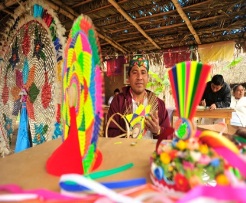 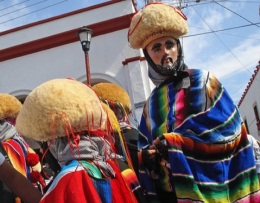 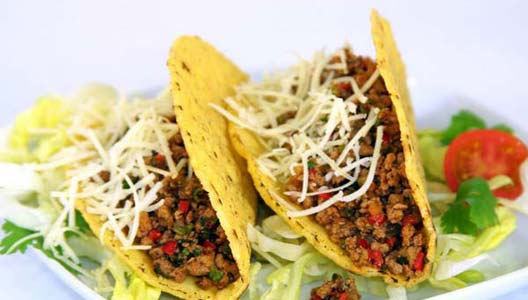 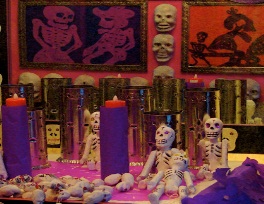 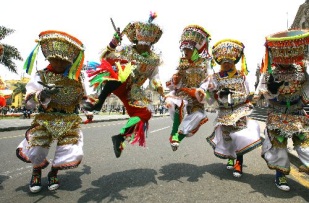 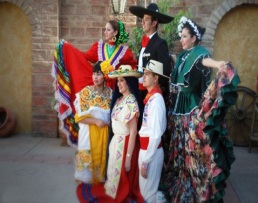 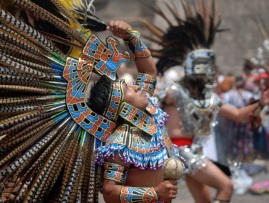 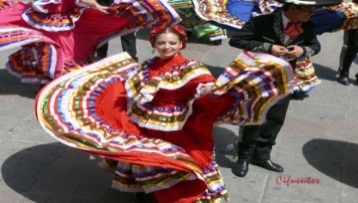 Preguntar: ¿Qué observas en ellas?, ¿Cómo visten las personas de las fotografías?, ¿Cuál de ellas te llama más la atención?, ¿Por qué? DESARROLLOExplicar: México es un país pluricultural, es decir, en él se mezclan una gran cantidad de culturas y, por supuesto de lenguas. Muchas de ellas están en riesgo de desaparecer, ya que, debido a causas muy diversas, tienen cada día un menor número de habitantes. Mostrar el video “Geografía: Manifestaciones culturales de México”: http://www.youtube.com/watch?v=WSYXys5X7uI Preguntar: ¿Qué piensas acerca de la cultura de esas personas?Explicar: En las distintas regiones que tiene nuestro país hay manifestaciones culturales con las cuales se identifica la gente que vive en ellas. Hay fiestas populares en las que se canta y se baila música particular de cada región, comida que sólo en algunas partes saben preparar, trajes regionales que se mezclaron con las vestimentas indígenas, y hasta juegos y juguetes que no encontrarás en ningún otro lado del mundo. Así como la forma de vestir de cada persona refleja algo de ella, el traje típico de cada región representa algo de las costumbres propias de esa región. En México existe una hermosa diversidad de trajes típicos, como el traje de Tehuana, que es uno de los que se presentan en la Guelaguetza, una linda fiesta de baile y música que se lleva a cabo en Oaxaca. La música y los bailes, la rica y variada comida, los trajes regionales, las artesanías y los juegos y juguetes constituyen una gran riqueza cultural de la cual debemos sentirnos muy orgullosos.CIERRE Entregar ejercicios sobre el tema para que los resuelvan.RECURSO.- Ejercicio.CRITERIO.- Reconocen y aprecian diferentes manifestaciones culturales y lingüísticas de México.INICIO Pedir que observen las siguientes imágenes: Preguntar: ¿Qué observas en ellas?, ¿Cómo visten las personas de las fotografías?, ¿Cuál de ellas te llama más la atención?, ¿Por qué? DESARROLLOExplicar: México es un país pluricultural, es decir, en él se mezclan una gran cantidad de culturas y, por supuesto de lenguas. Muchas de ellas están en riesgo de desaparecer, ya que, debido a causas muy diversas, tienen cada día un menor número de habitantes. Mostrar el video “Geografía: Manifestaciones culturales de México”: http://www.youtube.com/watch?v=WSYXys5X7uI Preguntar: ¿Qué piensas acerca de la cultura de esas personas?Explicar: En las distintas regiones que tiene nuestro país hay manifestaciones culturales con las cuales se identifica la gente que vive en ellas. Hay fiestas populares en las que se canta y se baila música particular de cada región, comida que sólo en algunas partes saben preparar, trajes regionales que se mezclaron con las vestimentas indígenas, y hasta juegos y juguetes que no encontrarás en ningún otro lado del mundo. Así como la forma de vestir de cada persona refleja algo de ella, el traje típico de cada región representa algo de las costumbres propias de esa región. En México existe una hermosa diversidad de trajes típicos, como el traje de Tehuana, que es uno de los que se presentan en la Guelaguetza, una linda fiesta de baile y música que se lleva a cabo en Oaxaca. La música y los bailes, la rica y variada comida, los trajes regionales, las artesanías y los juegos y juguetes constituyen una gran riqueza cultural de la cual debemos sentirnos muy orgullosos.CIERRE Entregar ejercicios sobre el tema para que los resuelvan.RECURSOS DIDÁCTICOSINICIO Pedir que observen las siguientes imágenes: Preguntar: ¿Qué observas en ellas?, ¿Cómo visten las personas de las fotografías?, ¿Cuál de ellas te llama más la atención?, ¿Por qué? DESARROLLOExplicar: México es un país pluricultural, es decir, en él se mezclan una gran cantidad de culturas y, por supuesto de lenguas. Muchas de ellas están en riesgo de desaparecer, ya que, debido a causas muy diversas, tienen cada día un menor número de habitantes. Mostrar el video “Geografía: Manifestaciones culturales de México”: http://www.youtube.com/watch?v=WSYXys5X7uI Preguntar: ¿Qué piensas acerca de la cultura de esas personas?Explicar: En las distintas regiones que tiene nuestro país hay manifestaciones culturales con las cuales se identifica la gente que vive en ellas. Hay fiestas populares en las que se canta y se baila música particular de cada región, comida que sólo en algunas partes saben preparar, trajes regionales que se mezclaron con las vestimentas indígenas, y hasta juegos y juguetes que no encontrarás en ningún otro lado del mundo. Así como la forma de vestir de cada persona refleja algo de ella, el traje típico de cada región representa algo de las costumbres propias de esa región. En México existe una hermosa diversidad de trajes típicos, como el traje de Tehuana, que es uno de los que se presentan en la Guelaguetza, una linda fiesta de baile y música que se lleva a cabo en Oaxaca. La música y los bailes, la rica y variada comida, los trajes regionales, las artesanías y los juegos y juguetes constituyen una gran riqueza cultural de la cual debemos sentirnos muy orgullosos.CIERRE Entregar ejercicios sobre el tema para que los resuelvan.Imágenes sobre la cultura mexicana.Ejercicios.PÁGINAS DEL LIBRO DEL ALUMNO.-  136-145Notas:___________________________________________________________________________________________________________________________ ________________________________________________________________________________________________________________________________Notas:___________________________________________________________________________________________________________________________ ________________________________________________________________________________________________________________________________APRENDIZAJES ESPERADOSPRODUCCIÓNTEMAS DE REFLEXIÓNTEMA DE LA SESIÓNRecopilación de información sobre diferentes lenguas que se hablan en el país, la región o su comunidad.Diversidad lingüística del país.Diversidad.SECUENCIA DIDÁCTICAEVALUACIÓNINICIO Reproducir el audio “Los elefantes” en náhuatl.Preguntar: ¿Lo habías escuchado antes?, ¿Te parece familiar?DESARROLLOPreguntar: ¿Conoces alguna canción, verso o palabra en náhuatl?, ¿Cuál? Explicar: México es un país pluricultural, es decir, se compone de una gran variedad de culturas, cada una de ellas tiene sus características propias, como la lengua. Muchas de esas lenguas están en peligro de desaparecer debido a diferentes causas, por eso es importante conocerlas y valorarlas, pues son un legado de nuestros antepasados. Repartir hojas con información en la que puedan identificar las diferentes lenguas indígenas que se hablan en México. Pedir que escriban en su cuaderno cuáles son las que tienen mayor número de habitantes. Comentar: Según datos del Instituto Nacional de lenguas indígenas, en México existen: 11 familias de lenguas indígenas, 68 lenguas indígenas y 364 variantes de lenguas indígenas.Preguntar: ¿Conoces algunas palabras en lengua indígena?Pedir que investiguen de dónde provienen las siguientes palabras: aguacate, mecate, chile, itacate, escuincle, pipiolo, xilófono, huehuetl, chocolate, chicle.CIERREEntregar ejercicios sobre el tema para que los contesten. RECURSO.- Ejercicio.CRITERIO.- Conocen algunas lenguas que se hablan en el país, la región o su comunidad. INICIO Reproducir el audio “Los elefantes” en náhuatl.Preguntar: ¿Lo habías escuchado antes?, ¿Te parece familiar?DESARROLLOPreguntar: ¿Conoces alguna canción, verso o palabra en náhuatl?, ¿Cuál? Explicar: México es un país pluricultural, es decir, se compone de una gran variedad de culturas, cada una de ellas tiene sus características propias, como la lengua. Muchas de esas lenguas están en peligro de desaparecer debido a diferentes causas, por eso es importante conocerlas y valorarlas, pues son un legado de nuestros antepasados. Repartir hojas con información en la que puedan identificar las diferentes lenguas indígenas que se hablan en México. Pedir que escriban en su cuaderno cuáles son las que tienen mayor número de habitantes. Comentar: Según datos del Instituto Nacional de lenguas indígenas, en México existen: 11 familias de lenguas indígenas, 68 lenguas indígenas y 364 variantes de lenguas indígenas.Preguntar: ¿Conoces algunas palabras en lengua indígena?Pedir que investiguen de dónde provienen las siguientes palabras: aguacate, mecate, chile, itacate, escuincle, pipiolo, xilófono, huehuetl, chocolate, chicle.CIERREEntregar ejercicios sobre el tema para que los contesten. RECURSOS DIDÁCTICOSINICIO Reproducir el audio “Los elefantes” en náhuatl.Preguntar: ¿Lo habías escuchado antes?, ¿Te parece familiar?DESARROLLOPreguntar: ¿Conoces alguna canción, verso o palabra en náhuatl?, ¿Cuál? Explicar: México es un país pluricultural, es decir, se compone de una gran variedad de culturas, cada una de ellas tiene sus características propias, como la lengua. Muchas de esas lenguas están en peligro de desaparecer debido a diferentes causas, por eso es importante conocerlas y valorarlas, pues son un legado de nuestros antepasados. Repartir hojas con información en la que puedan identificar las diferentes lenguas indígenas que se hablan en México. Pedir que escriban en su cuaderno cuáles son las que tienen mayor número de habitantes. Comentar: Según datos del Instituto Nacional de lenguas indígenas, en México existen: 11 familias de lenguas indígenas, 68 lenguas indígenas y 364 variantes de lenguas indígenas.Preguntar: ¿Conoces algunas palabras en lengua indígena?Pedir que investiguen de dónde provienen las siguientes palabras: aguacate, mecate, chile, itacate, escuincle, pipiolo, xilófono, huehuetl, chocolate, chicle.CIERREEntregar ejercicios sobre el tema para que los contesten. Ejercicios.PÁGINAS DEL LIBRO DEL ALUMNO.-  136-145Notas:___________________________________________________________________________________________________________________________ ________________________________________________________________________________________________________________________________Notas:___________________________________________________________________________________________________________________________ ________________________________________________________________________________________________________________________________APRENDIZAJES ESPERADOSPRODUCCIÓNTEMAS DE REFLEXIÓNTEMA DE LA SESIÓNComprende el significado de canciones de la tradición oral.Recopilación de canciones en lengua indígena, traducidas al español.Significado de los textos de la tradición oral mexicana (canciones en lengua indígena)Canciones de tradición oral.SECUENCIA DIDÁCTICAEVALUACIÓNINICIO Mostrar el video “VENADO AZUL - LA CUSINELA”: http://www.youtube.com/watch?v=kC3lhF4Lrd4 Preguntar lo siguiente: ¿Sabes en qué lengua indígena está?Explicar: El huichol es una lengua de la familia utoazteca hablada en México hablada por los huicholes, que se llaman a sí mismos Wixarika y habitan en los estados mexicanos de Nayarit, Zacatecas y Jalisco. Está reconocida por la "Ley de Derechos Lingüísticos" como una "lengua nacional”  de México, junto con otras 62 lenguas indígenas y el español. El nombre huichol proviene de la adaptación al idioma náhuatl del autónimo wixarika. DESARROLLOSolicitar que lean la siguiente canción:MAÑANA Mostla,queman nehuatl nionmiquisAmo queman ximocuescoNican,Oscepa nican nionhualasCualtzin huitzitziliNimocuepas.SoatzinQueman ticonitas tonatiuIca moyolo xionpaqui.Ompa Ompa nivetos ihuan totahtzinCualtzin tlahuiliNimitmacas.Pedir que lo vuelvan a leer pero ahora con su traducción:MAÑANAMañana que yo muera,No quiero que estés triste.Aquí,Aquí yo volveréConvertido en colibríMujer,Cuando mires hacia el solSonríe con alegría.Allí,Allí estaré con nuestro padre,Buena luz yo te enviaré.Preguntar: ¿Conoces a alguien que hable una lengua indígena?, ¿Cuál?Pedir que investiguen y escriban una canción en una lengua indígena y su significado en español.Comentar que si no conocen a una persona que hable alguna lengua indígena pueden buscar en la biblioteca del aula.CIERREEntregar una canción indígena para que la estudien y la canten en voz alta.RECURSO.- Canción. CRITERIO.- Comprenden el significado de canciones de la tradición oral.INICIO Mostrar el video “VENADO AZUL - LA CUSINELA”: http://www.youtube.com/watch?v=kC3lhF4Lrd4 Preguntar lo siguiente: ¿Sabes en qué lengua indígena está?Explicar: El huichol es una lengua de la familia utoazteca hablada en México hablada por los huicholes, que se llaman a sí mismos Wixarika y habitan en los estados mexicanos de Nayarit, Zacatecas y Jalisco. Está reconocida por la "Ley de Derechos Lingüísticos" como una "lengua nacional”  de México, junto con otras 62 lenguas indígenas y el español. El nombre huichol proviene de la adaptación al idioma náhuatl del autónimo wixarika. DESARROLLOSolicitar que lean la siguiente canción:MAÑANA Mostla,queman nehuatl nionmiquisAmo queman ximocuescoNican,Oscepa nican nionhualasCualtzin huitzitziliNimocuepas.SoatzinQueman ticonitas tonatiuIca moyolo xionpaqui.Ompa Ompa nivetos ihuan totahtzinCualtzin tlahuiliNimitmacas.Pedir que lo vuelvan a leer pero ahora con su traducción:MAÑANAMañana que yo muera,No quiero que estés triste.Aquí,Aquí yo volveréConvertido en colibríMujer,Cuando mires hacia el solSonríe con alegría.Allí,Allí estaré con nuestro padre,Buena luz yo te enviaré.Preguntar: ¿Conoces a alguien que hable una lengua indígena?, ¿Cuál?Pedir que investiguen y escriban una canción en una lengua indígena y su significado en español.Comentar que si no conocen a una persona que hable alguna lengua indígena pueden buscar en la biblioteca del aula.CIERREEntregar una canción indígena para que la estudien y la canten en voz alta.RECURSOS DIDÁCTICOSINICIO Mostrar el video “VENADO AZUL - LA CUSINELA”: http://www.youtube.com/watch?v=kC3lhF4Lrd4 Preguntar lo siguiente: ¿Sabes en qué lengua indígena está?Explicar: El huichol es una lengua de la familia utoazteca hablada en México hablada por los huicholes, que se llaman a sí mismos Wixarika y habitan en los estados mexicanos de Nayarit, Zacatecas y Jalisco. Está reconocida por la "Ley de Derechos Lingüísticos" como una "lengua nacional”  de México, junto con otras 62 lenguas indígenas y el español. El nombre huichol proviene de la adaptación al idioma náhuatl del autónimo wixarika. DESARROLLOSolicitar que lean la siguiente canción:MAÑANA Mostla,queman nehuatl nionmiquisAmo queman ximocuescoNican,Oscepa nican nionhualasCualtzin huitzitziliNimocuepas.SoatzinQueman ticonitas tonatiuIca moyolo xionpaqui.Ompa Ompa nivetos ihuan totahtzinCualtzin tlahuiliNimitmacas.Pedir que lo vuelvan a leer pero ahora con su traducción:MAÑANAMañana que yo muera,No quiero que estés triste.Aquí,Aquí yo volveréConvertido en colibríMujer,Cuando mires hacia el solSonríe con alegría.Allí,Allí estaré con nuestro padre,Buena luz yo te enviaré.Preguntar: ¿Conoces a alguien que hable una lengua indígena?, ¿Cuál?Pedir que investiguen y escriban una canción en una lengua indígena y su significado en español.Comentar que si no conocen a una persona que hable alguna lengua indígena pueden buscar en la biblioteca del aula.CIERREEntregar una canción indígena para que la estudien y la canten en voz alta.Canciones en lengua indígena.PÁGINAS DEL LIBRO DEL ALUMNO.- 136-145Notas:___________________________________________________________________________________________________________________________ ________________________________________________________________________________________________________________________________Notas:___________________________________________________________________________________________________________________________ ________________________________________________________________________________________________________________________________EJESentido numérico y pensamiento algebraicoAPRENDIZAJES ESPERADOSExplica las características de diversos cuerpos geométricos (número de caras, aristas, etc.) y usa el lenguaje formal.CONTENIDO DISCIPLINARProblemas multiplicativosResolución de problemas que impliquen calcular una fracción de un número natural, usando la expresión “a/b de n”.ESTÁNDARES QUE SE FAVORECEN1.3.1 Resuelve problemas que impliquen multiplicar o dividir números naturales empleando los algoritmos convencionales.4.4 Comparte e intercambia ideas sobre los procedimientos y resultados al resolver problemas.COMPETENCIAS MATEMÁTICAS- Resolver problemas de manera autónoma.                           - Comunicar información matemática.- Validar procedimientos y resultados.                                     - Manejar técnicas eficientemente.SECUENCIA DIDÁCTICASECUENCIA DIDÁCTICAMOMENTOFECHA DE  APLICACIONSESIÓN Y ACTIVIDADESINICIO1.- Indicar: Copia los siguientes ejercicios en tu cuaderno y resuélvelos:4/6 de 12 = 8                                     2/16 de 8 = 1                    ¼ de 7 = 1.756/8 de 4 = 3                                       3/5 de 3 = 1.8                   4/6 de 9 = 61/5 de 4 = 0.8                                    2/6 de 63 = 21                 1/3 de 18 = 6             3/6 de 15 = 7.5- Juan quiere guardar 1/5 parte de su sueldo mensual que es de $9,000 ¿Cuánto guardará? $1,800  También guardará 2/8 de su sueldo mensual para pagar la renta ¿Cuánto guardará para la renta? $2,250- Sergio quiere recorrer 4km diariamente. En esta semana recorrió 4km cada día, excepto el jueves que solamente recorrió 4/20 del trayecto ¿Cuántos kilómetros recorrió en la semana, de lunes a viernes?16.8 km en la semana.¿Cuánto recorrió el jueves? 0.8 kilómetros. Invitar a que comenten sus procedimientos y resultados.DESARROLLO2.- Mostrar el siguiente problema:- Andrea ha horneado 8/15 de los 30 pasteles para su pastelería ¿Cuántos pasteles ha horneado? 16 pasteles. Explicar: Para obtener el resultado de este tipo de problemas es necesario dividir la cantidad con la que se está trabajando entre el denominador de la fracción que es el que nos indica las partes con las que se divide el total y después multiplicar el resultado por el numerador que nos indica la cantidad de partes que se tienen. 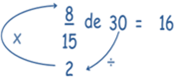 Indicar: Copia y responde los siguientes problemas en tu cuaderno:- Saúl donará a un hospital 7/32 de sus ganancias mensuales de la fábrica de juguetes que tiene. El mes de Septiembre sus ganancias fueron de $123,000 ¿Cuánto donó al hospital en ese mes? $26,906.25En Noviembre sus ganancias fueron de $158,000 ¿Cuánto donó al hospital en ese mes? $34,562.5- Gloria quiere comprar una muñeca de $425. Ahorra 2/14 del precio de la muñeca cada tres semanas ¿Cuánto ahorra Gloria en este tiempo? $60.71¿Cuánto ahorrará en 12 semanas? $ 242.85- En el salón de Pedro 8/12 del total de sus 36 compañeros cumplieron con su tarea ¿Cuántos alumnos cumplieron con la tarea? 24 alumnos. ¿Cuántos faltaron? 12 faltaron con su tarea. - Una alberca se llena con 478 litros de agua, hasta el momento lleva 209/247 partes de agua ¿Cuántos litros tiene hasta ahora la alberca? 404.46 litros de agua. Si tuviera 198/247 partes de agua ¿Cuántos litros de agua tendría? 383.17 litros de agua. DESARROLLO3.- Indicar: Copia y responde los siguientes ejercicios en tu cuaderno:- Manuel entregará a sus vecinos 6/7 de la leche que obtenga de sus vacas. El día de hoy obtuvo 14 litros ¿Cuánto les entregará? 12 litros Si reúne la misma cantidad de leche 9 días ¿Cuánta leche repartirá? 108litros - Eduardo necesita hacer 150 fichas de colores, hasta el momento ha hecho 34/68 del total de las fichas ¿Cuántas ha realizado hasta el momento? 75 fichas de colores Cada una de las fichas tiene dos partes diferentes ¿Cuántas partes necesitará en total para poder armar las fichas? 300 partes. - Una serie de televisión tiene 60 capítulos, hasta el momento se han transmitido 16/30 del total ¿Cuántos capítulos se han trasmitido hasta el momento? 32 capítulos La serie aumentó el doble de capítulos ¿Cuántos se transmitieron al llevar la misma fracción? 64 capítulos. - En la casa de Angélica todos los integrantes de la familia ahorran cada mes el 2/6 de su sueldo. Angélica gana $3,781 mensuales ¿Cuánto ahorra cada mes? $1,260.33 ¿Cuánto podrá ahorrar Angélica en 9 meses? $11,343Invitar a que compartan sus procedimientos y resultados.CIERRE4.- Entregar ejercicios donde deberán resolver problemas que implican calcular una fracción de un número natural.EVALUACIÓN.-  RECURSOS.- Situaciones, ejercicios, problemas, preguntas y operaciones.               CRITERIOS.- Procedimientos adecuados y resultados correctos.EVALUACIÓN.-  RECURSOS.- Situaciones, ejercicios, problemas, preguntas y operaciones.               CRITERIOS.- Procedimientos adecuados y resultados correctos.RECURSOS DIDACTICOS.- Ejercicios.RECURSOS DIDACTICOS.- Ejercicios.PÁGINAS DEL LIBRO SEP DEL ALUMNO.- 117-120PÁGINAS DEL LIBRO SEP DEL ALUMNO.- 117-120Notas:__________________________________________________________________________________________________________________________ ________________________________________________________________________________________________________________________________________________________________________________________________________________________________________________________________________________________________________________________________________________________________________________________________________________________________________________________________________________________________________________________________________________________________________________________________________________________________________________________________Notas:__________________________________________________________________________________________________________________________ ________________________________________________________________________________________________________________________________________________________________________________________________________________________________________________________________________________________________________________________________________________________________________________________________________________________________________________________________________________________________________________________________________________________________________________________________________________________________________________________________EJEForma, espacio y medida APRENDIZAJES ESPERADOSExplica las características de diversos cuerpos geométricos (número de caras, aristas, etc.) y usa el lenguaje formal.CONTENIDO DISCIPLINARFiguras y cuerposAnticipación y comprobación de configuraciones geométricas que permiten construir un cuerpo geométrico.ESTÁNDARES QUE SE FAVORECEN2.1.1 Explica las características de diferentes tipos de rectas, ángulos, polígonos y cuerpos geométricos.4.1 Desarrolla un concepto positivo de sí mismo como usuario de las matemáticas, el gusto y la inclinación por comprender y utilizar la notación, el vocabulario y los procesos matemáticos.COMPETENCIAS MATEMÁTICAS- Resolver problemas de manera autónoma.                           - Comunicar información matemática.- Validar procedimientos y resultados.                                     - Manejar técnicas eficientemente.SECUENCIA DIDÁCTICASECUENCIA DIDÁCTICAMOMENTOFECHA DE  APLICACIONSESIÓN Y ACTIVIDADESINICIO5.- Mostrar varias descripciones de cuerpos geométricos y pedir que adivinen de cuál se trata:1.- Tiene dos bases hexagonales, 6 caras rectangulares, 18 aristas y 12 vértices.¿Cuál es? Prisma hexagonal 2.- Tiene dos bases rectangulares, 4 caras rectangulares, 12 aristas y 8 vértices ¿Qué cuerpo es? Prisma rectangular 3.- Tiene dos bases triangulares, 3 caras rectangulares, 9 aristas y 6 vértices ¿Qué cuerpo es? Prisma triangular Entregar ejercicios en los que tendrán que describir varios cuerpos geométricos.Explicar: Los prismas tienen características especiales, como los son caras, aristas, vértices y bases. Las caras son las superficies planas que forman en prisma, las cuales se interceptan entre sí. Las aristas son los segmentos formados por la intersección de dos caras. Los vértices son los puntos donde se intersecan 3 o más aristas. Las bases, son dos caras formadas por polígonos congruentes que yacen en líneas paralelas. EVALUACIÓN.-  RECURSOS.- Situaciones, ejercicios, problemas, preguntas y operaciones.               CRITERIOS.- Procedimientos adecuados y resultados correctos.EVALUACIÓN.-  RECURSOS.- Situaciones, ejercicios, problemas, preguntas y operaciones.               CRITERIOS.- Procedimientos adecuados y resultados correctos.RECURSOS DIDACTICOS.- Ejercicios, desarrollos planos.RECURSOS DIDACTICOS.- Ejercicios, desarrollos planos.PÁGINAS DEL LIBRO SEP DEL ALUMNO.- 121-124PÁGINAS DEL LIBRO SEP DEL ALUMNO.- 121-124Notas:__________________________________________________________________________________________________________________________ ________________________________________________________________________________________________________________________________________________________________________________________________________________________________________________________________________________________________________________________________________________________________________________________________Notas:__________________________________________________________________________________________________________________________ ________________________________________________________________________________________________________________________________________________________________________________________________________________________________________________________________________________________________________________________________________________________________________________________________¿Por qué se transforman las cosas? Las fuerzas, la luz y las transformaciones de energía hacen funcionar máquinas simples e instrumentos ópticos que utilizamos diario y contribuyen a la exploración del Universo¿Por qué se transforman las cosas? Las fuerzas, la luz y las transformaciones de energía hacen funcionar máquinas simples e instrumentos ópticos que utilizamos diario y contribuyen a la exploración del UniversoAprendizajes esperados:Contenidos:- Argumenta la importancia de los instrumentos ópticos en la investigación científica y en las actividades cotidianas.- Compara la formación de imágenes en espejos y lentes, y las relaciona con el funcionamiento de algunos instrumentos ópticos.¿Cómo se forman las imágenes en espejos y lentes?- Alcances y limitaciones de los instrumentos ópticos.- Relación de la reflexión y refracción de la luz con la formación de imágenes en espejos y lentes.Estándares que se favorecen:Competencias que se favorecen: 1. Conocimiento científico1.9. Identifica algunos efectos de la interacción de objetos relacionados con la fuerza, el movimiento, la luz, el sonido, la electricidad y el calor.2. Aplicaciones del conocimiento científico y de la tecnología2.3. Identifica el aprovechamiento de dispositivos ópticos y eléctricos, máquinas simples, materiales y la conservación de alimentos, tanto en las actividades humanas como en la satisfacción de necesidades.- Comprensión de fenómenos y procesos naturales desde la perspectiva científica.- Toma de decisiones informadas para el cuidado del ambiente y la promoción de la salud orientadas a la cultura de la prevención.- Comprensión de los alcances y limitaciones de la ciencia y del desarrollo tecnológico en diversos contextos.APRENDIZAJES ESPERADOSCONTENIDOSTEMA DE LA SESIÓNArgumenta la importancia de los instrumentos ópticos en la investigación científica y en las actividades cotidianas.Alcances y limitaciones de los instrumentos ópticos.¿Para qué nos sirven los instrumentos ópticos?SECUENCIA DIDÁCTICAEVALUACIÓNINICIO Preguntar: ¿Cuáles instrumentos ópticos encuentras a tu alrededor? ¿Para qué nos sirven? DESARROLLOPedir que se reúnan en parejas y realicen una lista en su cuaderno, con las ventajas de utilizar los instrumentos ópticos estudiados con anterioridad. Solicitar que agreguen cinco limitaciones que tengan los instrumentos ópticos, es decir alguna situación que se pudiera mejorar en ellos.Invitar a que de manera grupal, elaboren una lista donde rescaten todos los alcances y limitaciones de los instrumentos ópticos que hayan encontrado. Pedir que se reúnan en equipos de cuatro personas y seleccionen uno de los instrumentos ópticos estudiados.Preguntar: ¿Qué le mejorarías?, ¿Cómo lo cambiarías?, ¿Tendría otro diseño?, Trata de erradicar las limitaciones encontradas en ellos.Indicar: Realiza un dibujo del nuevo instrumento óptico que crearías y una descripción donde expliques cuáles serán sus funciones.CIERREInvitar a que presenten ante el grupo los instrumentos ópticos elaborados y seleccionen el que consideren mejor. RECURSO.- Ejercicios.CRITERIO.- Identifican las limitaciones que presentan los instrumentos ópticos.  INICIO Preguntar: ¿Cuáles instrumentos ópticos encuentras a tu alrededor? ¿Para qué nos sirven? DESARROLLOPedir que se reúnan en parejas y realicen una lista en su cuaderno, con las ventajas de utilizar los instrumentos ópticos estudiados con anterioridad. Solicitar que agreguen cinco limitaciones que tengan los instrumentos ópticos, es decir alguna situación que se pudiera mejorar en ellos.Invitar a que de manera grupal, elaboren una lista donde rescaten todos los alcances y limitaciones de los instrumentos ópticos que hayan encontrado. Pedir que se reúnan en equipos de cuatro personas y seleccionen uno de los instrumentos ópticos estudiados.Preguntar: ¿Qué le mejorarías?, ¿Cómo lo cambiarías?, ¿Tendría otro diseño?, Trata de erradicar las limitaciones encontradas en ellos.Indicar: Realiza un dibujo del nuevo instrumento óptico que crearías y una descripción donde expliques cuáles serán sus funciones.CIERREInvitar a que presenten ante el grupo los instrumentos ópticos elaborados y seleccionen el que consideren mejor. RECURSOS DIDÁCTICOSINICIO Preguntar: ¿Cuáles instrumentos ópticos encuentras a tu alrededor? ¿Para qué nos sirven? DESARROLLOPedir que se reúnan en parejas y realicen una lista en su cuaderno, con las ventajas de utilizar los instrumentos ópticos estudiados con anterioridad. Solicitar que agreguen cinco limitaciones que tengan los instrumentos ópticos, es decir alguna situación que se pudiera mejorar en ellos.Invitar a que de manera grupal, elaboren una lista donde rescaten todos los alcances y limitaciones de los instrumentos ópticos que hayan encontrado. Pedir que se reúnan en equipos de cuatro personas y seleccionen uno de los instrumentos ópticos estudiados.Preguntar: ¿Qué le mejorarías?, ¿Cómo lo cambiarías?, ¿Tendría otro diseño?, Trata de erradicar las limitaciones encontradas en ellos.Indicar: Realiza un dibujo del nuevo instrumento óptico que crearías y una descripción donde expliques cuáles serán sus funciones.CIERREInvitar a que presenten ante el grupo los instrumentos ópticos elaborados y seleccionen el que consideren mejor. PÁGINAS DEL LIBRO DEL ALUMNO.-  122 - 125Notas:___________________________________________________________________________________________________________________________ ________________________________________________________________________________________________________________________________Notas:___________________________________________________________________________________________________________________________ ________________________________________________________________________________________________________________________________APRENDIZAJES ESPERADOSCONTENIDOSTEMA DE LA SESIÓNCompara la formación de imágenes en espejos y lentes, y las relaciona con el funcionamiento de algunos instrumentos ópticos.Relación de la reflexión y refracción de la luz con la formación de imágenes en espejos y lentes.Reflexión y refracción de la luz.SECUENCIA DIDÁCTICAEVALUACIÓNINICIO Preguntar: ¿Para qué necesitas la luz?, ¿Qué pasaría si no existiera la luz?, ¿Podríamos ver todo lo que nos rodea?DESARROLLOExplicar: La luz es una forma de energía capaz de provocar cambios en los cuerpos. Gracias a ella podemos ver todo aquello que hay a nuestro alrededor. Las características de la propagación de la luz son: La luz se propaga en línea recta, se propaga en todas las direcciones, se propaga a gran velocidad. Algunas propiedades de la luz, como el color, la intensidad, dependen del tipo de fuente luminosa que las emita. No obstante, existen otras propiedades, como la reflexión y la refracción, que son comunes a todos los tipos de luz.Indicar: Escribe en tu cuaderno las tres características de la propagación de la luz y sus características:1.- La luz se propaga en línea recta. Por eso la luz deja de verse cuando se interpone un cuerpo entre el recorrido de la luz y la fuente luminosa.2.- La luz se propaga en todas las direcciones. Esa es la razón por la cual el Sol ilumina todos los planetas del sistema solar.3.- La luz se propaga a gran velocidad.Solicitar que respondan en su cuaderno la siguiente pregunta: ¿Cuáles son las propiedades de la luz? La reflexión y refracción.Pedir que escriban en su cuaderno los conceptos de reflexión y refracción de la luz:Reflexión de la luz: Ocurre cuando los rayos de luz chocan en una superficie, se desvían y regresan al medio del que salieron formando un ángulo igual al de la luz incidente.Refracción de la luz: es el cambio de dirección que toman los rayos de luz al pasar de un medio a otro, del gaseoso al líquido.CIERREEntregar ejercicios sobre el tema para que los resuelvan.Invitar a que comenten sus resultados.RECURSO.- Ejercicio.CRITERIO.- Conocen las características de la luz y sus propiedades: reflexión y refracción.  INICIO Preguntar: ¿Para qué necesitas la luz?, ¿Qué pasaría si no existiera la luz?, ¿Podríamos ver todo lo que nos rodea?DESARROLLOExplicar: La luz es una forma de energía capaz de provocar cambios en los cuerpos. Gracias a ella podemos ver todo aquello que hay a nuestro alrededor. Las características de la propagación de la luz son: La luz se propaga en línea recta, se propaga en todas las direcciones, se propaga a gran velocidad. Algunas propiedades de la luz, como el color, la intensidad, dependen del tipo de fuente luminosa que las emita. No obstante, existen otras propiedades, como la reflexión y la refracción, que son comunes a todos los tipos de luz.Indicar: Escribe en tu cuaderno las tres características de la propagación de la luz y sus características:1.- La luz se propaga en línea recta. Por eso la luz deja de verse cuando se interpone un cuerpo entre el recorrido de la luz y la fuente luminosa.2.- La luz se propaga en todas las direcciones. Esa es la razón por la cual el Sol ilumina todos los planetas del sistema solar.3.- La luz se propaga a gran velocidad.Solicitar que respondan en su cuaderno la siguiente pregunta: ¿Cuáles son las propiedades de la luz? La reflexión y refracción.Pedir que escriban en su cuaderno los conceptos de reflexión y refracción de la luz:Reflexión de la luz: Ocurre cuando los rayos de luz chocan en una superficie, se desvían y regresan al medio del que salieron formando un ángulo igual al de la luz incidente.Refracción de la luz: es el cambio de dirección que toman los rayos de luz al pasar de un medio a otro, del gaseoso al líquido.CIERREEntregar ejercicios sobre el tema para que los resuelvan.Invitar a que comenten sus resultados.RECURSOS DIDÁCTICOSINICIO Preguntar: ¿Para qué necesitas la luz?, ¿Qué pasaría si no existiera la luz?, ¿Podríamos ver todo lo que nos rodea?DESARROLLOExplicar: La luz es una forma de energía capaz de provocar cambios en los cuerpos. Gracias a ella podemos ver todo aquello que hay a nuestro alrededor. Las características de la propagación de la luz son: La luz se propaga en línea recta, se propaga en todas las direcciones, se propaga a gran velocidad. Algunas propiedades de la luz, como el color, la intensidad, dependen del tipo de fuente luminosa que las emita. No obstante, existen otras propiedades, como la reflexión y la refracción, que son comunes a todos los tipos de luz.Indicar: Escribe en tu cuaderno las tres características de la propagación de la luz y sus características:1.- La luz se propaga en línea recta. Por eso la luz deja de verse cuando se interpone un cuerpo entre el recorrido de la luz y la fuente luminosa.2.- La luz se propaga en todas las direcciones. Esa es la razón por la cual el Sol ilumina todos los planetas del sistema solar.3.- La luz se propaga a gran velocidad.Solicitar que respondan en su cuaderno la siguiente pregunta: ¿Cuáles son las propiedades de la luz? La reflexión y refracción.Pedir que escriban en su cuaderno los conceptos de reflexión y refracción de la luz:Reflexión de la luz: Ocurre cuando los rayos de luz chocan en una superficie, se desvían y regresan al medio del que salieron formando un ángulo igual al de la luz incidente.Refracción de la luz: es el cambio de dirección que toman los rayos de luz al pasar de un medio a otro, del gaseoso al líquido.CIERREEntregar ejercicios sobre el tema para que los resuelvan.Invitar a que comenten sus resultados.Ejercicios.PÁGINAS DEL LIBRO DEL ALUMNO.-  113 - 115Notas:___________________________________________________________________________________________________________________________ ________________________________________________________________________________________________________________________________Notas:___________________________________________________________________________________________________________________________ ________________________________________________________________________________________________________________________________APRENDIZAJES ESPERADOSCONTENIDOSTEMA DE LA SESIÓNCompara la formación de imágenes en espejos y lentes, y las relaciona con el funcionamiento de algunos instrumentos ópticos.Relación de la reflexión y refracción de la luz con la formación de imágenes en espejos y lentes.Aparatos que funcionan a partir de la reflexión y refracción de la luz.SECUENCIA DIDÁCTICAEVALUACIÓNINICIO Preguntar: ¿Qué objeto utilizas por las mañanas para arreglarte?, ¿Qué otras funciones tiene el espejo?, ¿En cuáles actividades es utilizado?DESARROLLOExplicar: Los espejos son objetos de uso común en nuestras vidas, los utilizamos para mirarnos o peinarnos. Como sabes, la luz se refleja en los objetos que nos rodean y por esta razón podemos observarlos. Existen objetos que reflejan la luz en poca cantidad, como la madera o el plástico, a estos objetos los llamamos opacos. En cambio, otros objetos la reflejan en gran cantidad, por ejemplo, los espejos, es por esta razón que podemos ver reflejada nuestra imagen en ellos.Existen tres tipos de espejos: Planos, cóncavos y convexos.Las lentes son objetos transparentes, normalmente de vidrio, limitados por dos superficies, de las que al menos una es curva. Las lentes más comunes funcionan a partir de la refracción que experimentan los rayos de luz al incidir en puntos diferentes de la lente. Existen dos tipos de lentes: Convergentes y divergentes.Pedir que elaboren una tabla en el cuaderno y dibujen tres ejemplos de cómo utilizan espejos y lentes en la vida cotidiana: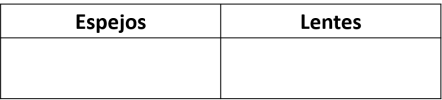 Indicar: Copia y completa los siguientes esquemas en tu cuaderno: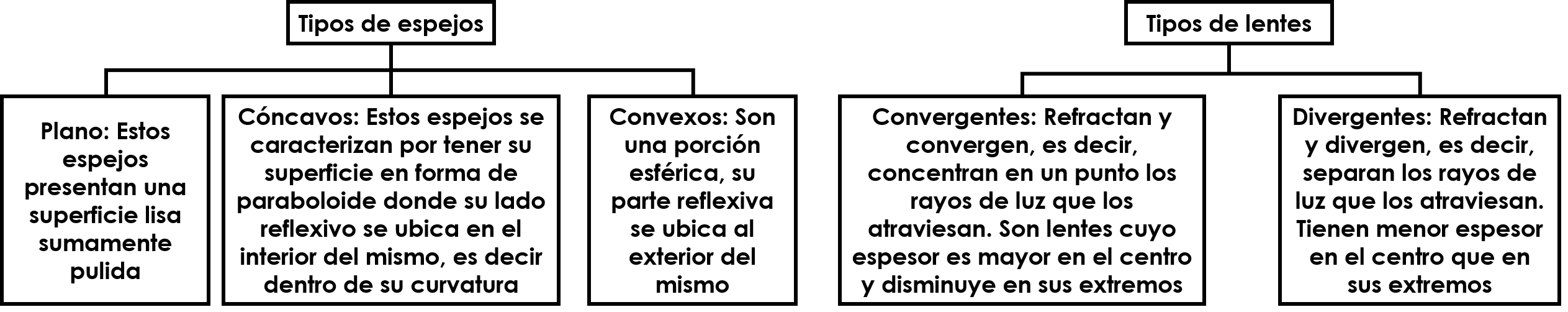 CIERREEntregar ejercicios sobre el tema para que los resuelvan.RECURSO.- Ejercicio.CRITERIO.- Reconocen los aparatos que aprovechan la reflexión y refracción de la luz para su correcto funcionamiento.INICIO Preguntar: ¿Qué objeto utilizas por las mañanas para arreglarte?, ¿Qué otras funciones tiene el espejo?, ¿En cuáles actividades es utilizado?DESARROLLOExplicar: Los espejos son objetos de uso común en nuestras vidas, los utilizamos para mirarnos o peinarnos. Como sabes, la luz se refleja en los objetos que nos rodean y por esta razón podemos observarlos. Existen objetos que reflejan la luz en poca cantidad, como la madera o el plástico, a estos objetos los llamamos opacos. En cambio, otros objetos la reflejan en gran cantidad, por ejemplo, los espejos, es por esta razón que podemos ver reflejada nuestra imagen en ellos.Existen tres tipos de espejos: Planos, cóncavos y convexos.Las lentes son objetos transparentes, normalmente de vidrio, limitados por dos superficies, de las que al menos una es curva. Las lentes más comunes funcionan a partir de la refracción que experimentan los rayos de luz al incidir en puntos diferentes de la lente. Existen dos tipos de lentes: Convergentes y divergentes.Pedir que elaboren una tabla en el cuaderno y dibujen tres ejemplos de cómo utilizan espejos y lentes en la vida cotidiana:Indicar: Copia y completa los siguientes esquemas en tu cuaderno:CIERREEntregar ejercicios sobre el tema para que los resuelvan.RECURSOS DIDÁCTICOSINICIO Preguntar: ¿Qué objeto utilizas por las mañanas para arreglarte?, ¿Qué otras funciones tiene el espejo?, ¿En cuáles actividades es utilizado?DESARROLLOExplicar: Los espejos son objetos de uso común en nuestras vidas, los utilizamos para mirarnos o peinarnos. Como sabes, la luz se refleja en los objetos que nos rodean y por esta razón podemos observarlos. Existen objetos que reflejan la luz en poca cantidad, como la madera o el plástico, a estos objetos los llamamos opacos. En cambio, otros objetos la reflejan en gran cantidad, por ejemplo, los espejos, es por esta razón que podemos ver reflejada nuestra imagen en ellos.Existen tres tipos de espejos: Planos, cóncavos y convexos.Las lentes son objetos transparentes, normalmente de vidrio, limitados por dos superficies, de las que al menos una es curva. Las lentes más comunes funcionan a partir de la refracción que experimentan los rayos de luz al incidir en puntos diferentes de la lente. Existen dos tipos de lentes: Convergentes y divergentes.Pedir que elaboren una tabla en el cuaderno y dibujen tres ejemplos de cómo utilizan espejos y lentes en la vida cotidiana:Indicar: Copia y completa los siguientes esquemas en tu cuaderno:CIERREEntregar ejercicios sobre el tema para que los resuelvan.Ejercicios.PÁGINAS DEL LIBRO DEL ALUMNO.-  115 - 121Notas:___________________________________________________________________________________________________________________________ ________________________________________________________________________________________________________________________________Notas:___________________________________________________________________________________________________________________________ ________________________________________________________________________________________________________________________________La economía mundialLa economía mundialAprendizajes esperados:Contenidos:- Compara la producción y la comercialización de productos en diferentes países del mundo.- Distingue diferencias entre el consumo responsable y el consumismo en diferentes países del mundo.- Países que destacan en el comercio internacional.- Necesidades básicas de la población.Eje temático:Competencias que se favorecen: Componentes económicos.Reflexión de las diferencias socioeconómicas.APRENDIZAJES ESPERADOSCONTENIDOSTEMA DE LA SESIÓNCompara la producción y la comercialización de productos en diferentes países del mundo.Países que destacan en el comercio internacional.Países que destacan en el comercio internacional.SECUENCIA DIDÁCTICAEVALUACIÓNINICIO Preguntar: ¿Qué país es el mayor productor de petróleo?, ¿Qué país es el mayor productor de plata?, ¿Qué país es el que realiza más comercio internacional?DESARROLLOExplicar: Comercio internacional es la actividad comercial entre dos países. En este sentido, un país exportador envía productos y/o servicios a un país importador. Esta modalidad comercial implica la existencia de economías abiertas, es decir, dispuestas a permitir el ingreso de bienes procedentes de otros países.CIERREEntregar ejercicios sobre el tema para que los resuelvan. Invitar a que comenten las respuestas obtenidas.Pedir que escriban en su libreta las siguientes siglas e investiguen su significado:TLCAN                        Tratado de Libre Comercio de América Norte.AELC                           Asociación Europea de Libre Comercio.ALCA                           Área de Libre Comercio de las Américas.APEC                           Mecanismo de Cooperación Económica Asia-Pacífico.MERCOSUR                Mercado Común del Sur.TLC                              Tratado de Libre Comercio.TLCUEM                      Tratado de Libre Comercio México-Unión Europea.RECURSO.- Ejercicio. CRITERIO.- Ubican los pies que destacan en el comercio internacional.INICIO Preguntar: ¿Qué país es el mayor productor de petróleo?, ¿Qué país es el mayor productor de plata?, ¿Qué país es el que realiza más comercio internacional?DESARROLLOExplicar: Comercio internacional es la actividad comercial entre dos países. En este sentido, un país exportador envía productos y/o servicios a un país importador. Esta modalidad comercial implica la existencia de economías abiertas, es decir, dispuestas a permitir el ingreso de bienes procedentes de otros países.CIERREEntregar ejercicios sobre el tema para que los resuelvan. Invitar a que comenten las respuestas obtenidas.Pedir que escriban en su libreta las siguientes siglas e investiguen su significado:TLCAN                        Tratado de Libre Comercio de América Norte.AELC                           Asociación Europea de Libre Comercio.ALCA                           Área de Libre Comercio de las Américas.APEC                           Mecanismo de Cooperación Económica Asia-Pacífico.MERCOSUR                Mercado Común del Sur.TLC                              Tratado de Libre Comercio.TLCUEM                      Tratado de Libre Comercio México-Unión Europea.RECURSOS DIDÁCTICOSINICIO Preguntar: ¿Qué país es el mayor productor de petróleo?, ¿Qué país es el mayor productor de plata?, ¿Qué país es el que realiza más comercio internacional?DESARROLLOExplicar: Comercio internacional es la actividad comercial entre dos países. En este sentido, un país exportador envía productos y/o servicios a un país importador. Esta modalidad comercial implica la existencia de economías abiertas, es decir, dispuestas a permitir el ingreso de bienes procedentes de otros países.CIERREEntregar ejercicios sobre el tema para que los resuelvan. Invitar a que comenten las respuestas obtenidas.Pedir que escriban en su libreta las siguientes siglas e investiguen su significado:TLCAN                        Tratado de Libre Comercio de América Norte.AELC                           Asociación Europea de Libre Comercio.ALCA                           Área de Libre Comercio de las Américas.APEC                           Mecanismo de Cooperación Económica Asia-Pacífico.MERCOSUR                Mercado Común del Sur.TLC                              Tratado de Libre Comercio.TLCUEM                      Tratado de Libre Comercio México-Unión Europea.Ejercicios.PÁGINAS DEL LIBRO DEL ALUMNO.-  118 - 127Notas:___________________________________________________________________________________________________________________________ ________________________________________________________________________________________________________________________________Notas:___________________________________________________________________________________________________________________________ ________________________________________________________________________________________________________________________________APRENDIZAJES ESPERADOSCONTENIDOSTEMA DE LA SESIÓNDistingue diferencias entre el consumo responsable y el consumismo en diferentes países del mundo.Necesidades básicas de la población.Necesidades básicas de la población.SECUENCIA DIDÁCTICAEVALUACIÓNINICIO Preguntar: ¿Qué país da más facilidades para el comercio exterior?, ¿Qué tratados comerciales tiene tu país?, ¿Cuáles son las necesidades básicas del ser humano?DESARROLLOExplicar: Existen las necesidades más básicas en el ser humano,  como las de comida, bebida, vestimenta y vivienda; luego, nos encontramos con la necesidad de seguridad y protección, seguidas de las necesidades afectivas, luego las necesidades de autoestima y las de autorrealización.CIERREPedir que copien y completen en su libreta la siguiente información:Existen las necesidades más básicas en el ser humano,  como las de comida, bebida, vestimenta y vivienda; luego, nos encontramos con la necesidad de seguridad y protección, seguidas de las necesidades afectivas, luego las necesidades de autoestima y las de autorrealización. El trabajo realmente es una necesidad, porque sin él la persona no podría cubrir correcta y adecuadamente algunos aspectos de su vida como el de alimentarse, vestirse, entretenerse o cualquier otra cuestión que necesite.Las necesidades básicas deberían de ser las mismas para toda la población, pero esto no es así, depende de la región donde se viva y de los ingresos que se tengan.Entregar ejercicios sobre el tema para que los resuelvan.Invitar a que compartan sus respuestas.RECURSO.- Ejercicio.CRITERIO.- Reconocen las necesidades básicas de la población. INICIO Preguntar: ¿Qué país da más facilidades para el comercio exterior?, ¿Qué tratados comerciales tiene tu país?, ¿Cuáles son las necesidades básicas del ser humano?DESARROLLOExplicar: Existen las necesidades más básicas en el ser humano,  como las de comida, bebida, vestimenta y vivienda; luego, nos encontramos con la necesidad de seguridad y protección, seguidas de las necesidades afectivas, luego las necesidades de autoestima y las de autorrealización.CIERREPedir que copien y completen en su libreta la siguiente información:Existen las necesidades más básicas en el ser humano,  como las de comida, bebida, vestimenta y vivienda; luego, nos encontramos con la necesidad de seguridad y protección, seguidas de las necesidades afectivas, luego las necesidades de autoestima y las de autorrealización. El trabajo realmente es una necesidad, porque sin él la persona no podría cubrir correcta y adecuadamente algunos aspectos de su vida como el de alimentarse, vestirse, entretenerse o cualquier otra cuestión que necesite.Las necesidades básicas deberían de ser las mismas para toda la población, pero esto no es así, depende de la región donde se viva y de los ingresos que se tengan.Entregar ejercicios sobre el tema para que los resuelvan.Invitar a que compartan sus respuestas.RECURSOS DIDÁCTICOSINICIO Preguntar: ¿Qué país da más facilidades para el comercio exterior?, ¿Qué tratados comerciales tiene tu país?, ¿Cuáles son las necesidades básicas del ser humano?DESARROLLOExplicar: Existen las necesidades más básicas en el ser humano,  como las de comida, bebida, vestimenta y vivienda; luego, nos encontramos con la necesidad de seguridad y protección, seguidas de las necesidades afectivas, luego las necesidades de autoestima y las de autorrealización.CIERREPedir que copien y completen en su libreta la siguiente información:Existen las necesidades más básicas en el ser humano,  como las de comida, bebida, vestimenta y vivienda; luego, nos encontramos con la necesidad de seguridad y protección, seguidas de las necesidades afectivas, luego las necesidades de autoestima y las de autorrealización. El trabajo realmente es una necesidad, porque sin él la persona no podría cubrir correcta y adecuadamente algunos aspectos de su vida como el de alimentarse, vestirse, entretenerse o cualquier otra cuestión que necesite.Las necesidades básicas deberían de ser las mismas para toda la población, pero esto no es así, depende de la región donde se viva y de los ingresos que se tengan.Entregar ejercicios sobre el tema para que los resuelvan.Invitar a que compartan sus respuestas.Ejercicios. PÁGINAS DEL LIBRO DEL ALUMNO.-  136 - 141Notas:___________________________________________________________________________________________________________________________ ________________________________________________________________________________________________________________________________Notas:___________________________________________________________________________________________________________________________ ________________________________________________________________________________________________________________________________La Edad Media en Europa y el acontecer de Oriente en esta épocaLa Edad Media en Europa y el acontecer de Oriente en esta épocaAprendizajes esperados:Contenidos:- Analiza los rasgos de la organización social, forma de gobierno, economía y religión en las sociedades feudales.Temas para comprender el periodo¿Cuáles fueron las principales características que prevalecieron en Europa y Asia entre los siglos V y XV?- La vida en Europa durante la Edad Media: El feudalismo, señores, vasallos y la monarquía feudal. La actividad económica. La importancia de la Iglesia.Competencias que se favorecen: Competencias que se favorecen: - Comprensión del tiempo y del espacio históricos.                                        - Manejo de información histórica.- Formación de una  conciencia histórica para la convivencia.- Comprensión del tiempo y del espacio históricos.                                        - Manejo de información histórica.- Formación de una  conciencia histórica para la convivencia.APRENDIZAJES ESPERADOSCONTENIDOSTEMA DE LA SESIÓNAnaliza los rasgos de la organización social, forma de gobierno, economía y religión en las sociedades feudales.La vida en Europa durante la Edad Media: El feudalismo, señores, vasallos y la monarquía feudal. La actividad económica. La importancia de la Iglesia.La economía en el feudalismo.SECUENCIA DIDÁCTICAEVALUACIÓNINICIO Preguntar: ¿Cuál fue la importancia económica del feudalismo?, ¿Cómo logró sostenerse tanto tiempo el feudalismo?, ¿Cuáles fueron las causas del declive del feudalismo como modelo económico?DESARROLLOExplicar: En los primeros tiempos de la Edad Media la economía tuvo un carácter casi exclusivamente agrícola. Recién a partir del siglo XI empezaron a renacer los mercados, los centros urbanos y el comercio internacional. A raíz de las Cruzadas aumentó el intercambio comercial entre las ciudades italianas y el Cercano Oriente. Con el tiempo, la cantidad de bienes traídos de Oriente llegó a ser tan grande que ya no pudieron ser consumidos por los mismos italianos. Los mercaderes empezaron a cruzar los Alpes y a vender sus mercaderías en los países del norte. Para la economía cerrada de las aldeas, sólo habían existido mercados locales, donde los siervos de la villa podían vender semanalmente los pocos excedentes de su producción agrícola y los productos de su industria doméstica. Muchas ciudades se formaron al pie de los muros de un castillo o al lado de un palacio episcopal o de un convento. En un comienzo las ciudades dependieron del señor en cuyo territorio habían sido fundadas. A partir del siglo XI las ciudades se levantaron y, mediante negociaciones y violentas luchas, obtuvieron gradualmente su independencia, quedando sujetas directamente al rey. Los impuestos que las ciudades pagaban al rey aumentaban su riqueza y, por lo tanto, también su poder sobre los nobles. Indicar: Completa el siguiente texto, recórtalo y pégalo en tu cuaderno: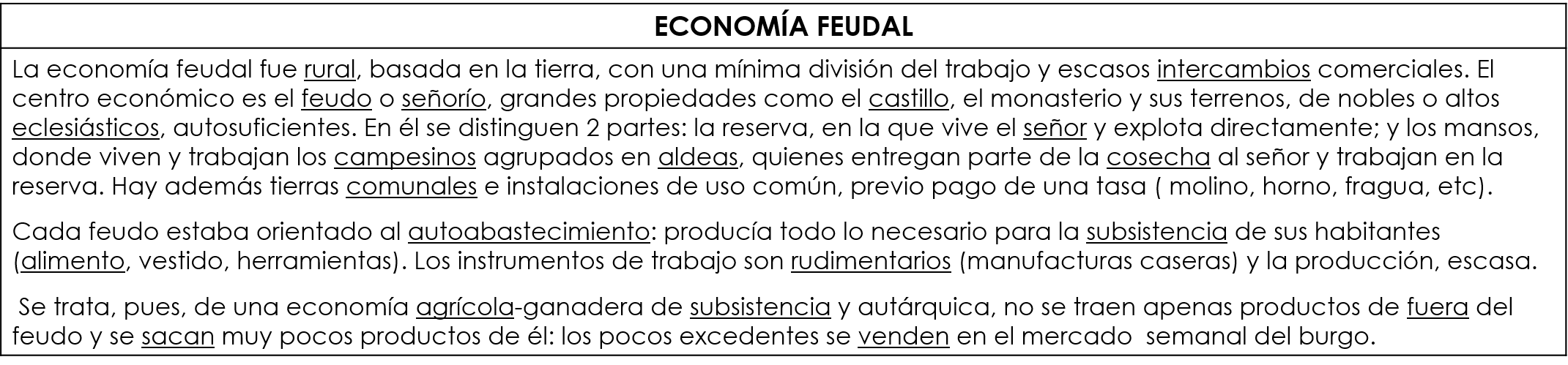 CIERREEntregar ejercicios sobre el tema para que los resuelvan.RECURSO.- Ejercicio.CRITERIO.- Identifican las características de la economía.INICIO Preguntar: ¿Cuál fue la importancia económica del feudalismo?, ¿Cómo logró sostenerse tanto tiempo el feudalismo?, ¿Cuáles fueron las causas del declive del feudalismo como modelo económico?DESARROLLOExplicar: En los primeros tiempos de la Edad Media la economía tuvo un carácter casi exclusivamente agrícola. Recién a partir del siglo XI empezaron a renacer los mercados, los centros urbanos y el comercio internacional. A raíz de las Cruzadas aumentó el intercambio comercial entre las ciudades italianas y el Cercano Oriente. Con el tiempo, la cantidad de bienes traídos de Oriente llegó a ser tan grande que ya no pudieron ser consumidos por los mismos italianos. Los mercaderes empezaron a cruzar los Alpes y a vender sus mercaderías en los países del norte. Para la economía cerrada de las aldeas, sólo habían existido mercados locales, donde los siervos de la villa podían vender semanalmente los pocos excedentes de su producción agrícola y los productos de su industria doméstica. Muchas ciudades se formaron al pie de los muros de un castillo o al lado de un palacio episcopal o de un convento. En un comienzo las ciudades dependieron del señor en cuyo territorio habían sido fundadas. A partir del siglo XI las ciudades se levantaron y, mediante negociaciones y violentas luchas, obtuvieron gradualmente su independencia, quedando sujetas directamente al rey. Los impuestos que las ciudades pagaban al rey aumentaban su riqueza y, por lo tanto, también su poder sobre los nobles. Indicar: Completa el siguiente texto, recórtalo y pégalo en tu cuaderno:CIERREEntregar ejercicios sobre el tema para que los resuelvan.RECURSOS DIDÁCTICOSINICIO Preguntar: ¿Cuál fue la importancia económica del feudalismo?, ¿Cómo logró sostenerse tanto tiempo el feudalismo?, ¿Cuáles fueron las causas del declive del feudalismo como modelo económico?DESARROLLOExplicar: En los primeros tiempos de la Edad Media la economía tuvo un carácter casi exclusivamente agrícola. Recién a partir del siglo XI empezaron a renacer los mercados, los centros urbanos y el comercio internacional. A raíz de las Cruzadas aumentó el intercambio comercial entre las ciudades italianas y el Cercano Oriente. Con el tiempo, la cantidad de bienes traídos de Oriente llegó a ser tan grande que ya no pudieron ser consumidos por los mismos italianos. Los mercaderes empezaron a cruzar los Alpes y a vender sus mercaderías en los países del norte. Para la economía cerrada de las aldeas, sólo habían existido mercados locales, donde los siervos de la villa podían vender semanalmente los pocos excedentes de su producción agrícola y los productos de su industria doméstica. Muchas ciudades se formaron al pie de los muros de un castillo o al lado de un palacio episcopal o de un convento. En un comienzo las ciudades dependieron del señor en cuyo territorio habían sido fundadas. A partir del siglo XI las ciudades se levantaron y, mediante negociaciones y violentas luchas, obtuvieron gradualmente su independencia, quedando sujetas directamente al rey. Los impuestos que las ciudades pagaban al rey aumentaban su riqueza y, por lo tanto, también su poder sobre los nobles. Indicar: Completa el siguiente texto, recórtalo y pégalo en tu cuaderno:CIERREEntregar ejercicios sobre el tema para que los resuelvan.Ejercicios.PÁGINAS DEL LIBRO DEL ALUMNO.-   87-91Notas:___________________________________________________________________________________________________________________________ ________________________________________________________________________________________________________________________________Notas:___________________________________________________________________________________________________________________________ ________________________________________________________________________________________________________________________________APRENDIZAJES ESPERADOSCONTENIDOSTEMA DE LA SESIÓNAnaliza los rasgos de la organización social, forma de gobierno, economía y religión en las sociedades feudales.La vida en Europa durante la Edad Media: El feudalismo, señores, vasallos y la monarquía feudal. La actividad económica. La importancia de la Iglesia.La Iglesia en el feudalismo.SECUENCIA DIDÁCTICAEVALUACIÓNINICIO Preguntar: ¿Qué importancia tuvo la Iglesia en la Edad Media?, ¿Qué importancia tuvo la iglesia en el sostenimiento de este orden feudal?, ¿Cuál era la relación que existía entre la Iglesia y el Estado monárquico?DESARROLLOExplicar: A diferencia del feudalismo, que se caracterizaba por la existencia de un sinnúmero de poderes locales, la Iglesia disponía de una fuerte organización centralizada que constituyó la principal fuerza unificadora durante la Edad Media. Bajo la dirección de la Iglesia, la cristiandad o República cristiana se comprendió como unidad. La Iglesia ejerció numerosas funciones propias del gobierno civil y tuvo decisiva influencia sobre todo el desarrollo social y cultural. La Iglesia poseyó también un enorme poder material, ya que tenía el derecho al diezmo, la décima parte que cada uno debía pagar de sus entradas a la Iglesia y, además, recibió grandes donaciones de tierras.Indicar: Colorea las imágenes de los distintos cargos eclesiásticos, recorta y pega los nombres de cada uno. Pega el producto final en tu cuaderno.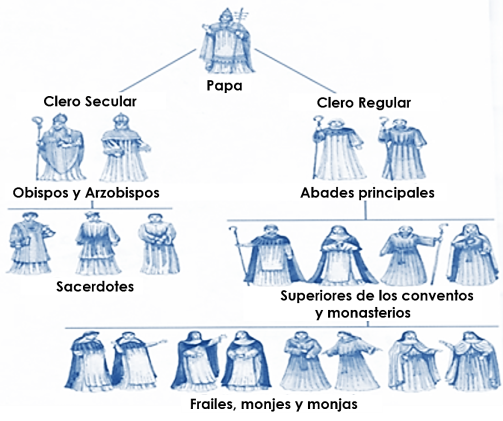 CIERREEntregar ejercicios sobre el tema para que los resuelvan.RECURSO.- Ejercicio.CRITERIO.- Identifican la organización de la Iglesia durante la Edad Media.INICIO Preguntar: ¿Qué importancia tuvo la Iglesia en la Edad Media?, ¿Qué importancia tuvo la iglesia en el sostenimiento de este orden feudal?, ¿Cuál era la relación que existía entre la Iglesia y el Estado monárquico?DESARROLLOExplicar: A diferencia del feudalismo, que se caracterizaba por la existencia de un sinnúmero de poderes locales, la Iglesia disponía de una fuerte organización centralizada que constituyó la principal fuerza unificadora durante la Edad Media. Bajo la dirección de la Iglesia, la cristiandad o República cristiana se comprendió como unidad. La Iglesia ejerció numerosas funciones propias del gobierno civil y tuvo decisiva influencia sobre todo el desarrollo social y cultural. La Iglesia poseyó también un enorme poder material, ya que tenía el derecho al diezmo, la décima parte que cada uno debía pagar de sus entradas a la Iglesia y, además, recibió grandes donaciones de tierras.Indicar: Colorea las imágenes de los distintos cargos eclesiásticos, recorta y pega los nombres de cada uno. Pega el producto final en tu cuaderno.CIERREEntregar ejercicios sobre el tema para que los resuelvan.RECURSOS DIDÁCTICOSINICIO Preguntar: ¿Qué importancia tuvo la Iglesia en la Edad Media?, ¿Qué importancia tuvo la iglesia en el sostenimiento de este orden feudal?, ¿Cuál era la relación que existía entre la Iglesia y el Estado monárquico?DESARROLLOExplicar: A diferencia del feudalismo, que se caracterizaba por la existencia de un sinnúmero de poderes locales, la Iglesia disponía de una fuerte organización centralizada que constituyó la principal fuerza unificadora durante la Edad Media. Bajo la dirección de la Iglesia, la cristiandad o República cristiana se comprendió como unidad. La Iglesia ejerció numerosas funciones propias del gobierno civil y tuvo decisiva influencia sobre todo el desarrollo social y cultural. La Iglesia poseyó también un enorme poder material, ya que tenía el derecho al diezmo, la décima parte que cada uno debía pagar de sus entradas a la Iglesia y, además, recibió grandes donaciones de tierras.Indicar: Colorea las imágenes de los distintos cargos eclesiásticos, recorta y pega los nombres de cada uno. Pega el producto final en tu cuaderno.CIERREEntregar ejercicios sobre el tema para que los resuelvan.Ejercicios.PÁGINAS DEL LIBRO DEL ALUMNO.-   87-91Notas:___________________________________________________________________________________________________________________________ ________________________________________________________________________________________________________________________________Notas:___________________________________________________________________________________________________________________________ ________________________________________________________________________________________________________________________________Los pilares del gobierno democráticoLos pilares del gobierno democráticoLos pilares del gobierno democráticoAprendizajes esperados:Ámbito:Contenidos:- Valora las fortalezas de un gobierno democrático.AulaFortalezas de un gobierno democráticoCuáles son las características de un gobierno democrático. Qué papel tiene la ciudadanía en un sistema político democrático. Qué se entiende por “División de Poderes”. Qué función desempeña dicha división. Cómo regulan los derechos humanos el papel de la autoridad. Cómo influye en el gobierno la participación ciudadana legalmente aceptada. Qué importancia tiene la participación ciudadana en la vida democrática de un país.Competencias que se favorecen: Competencias que se favorecen: Competencias que se favorecen: - Apego a la legalidad y sentido de justicia.                                                       - Comprensión y aprecio por la democracia.- Apego a la legalidad y sentido de justicia.                                                       - Comprensión y aprecio por la democracia.- Apego a la legalidad y sentido de justicia.                                                       - Comprensión y aprecio por la democracia.APRENDIZAJES ESPERADOSCONTENIDOSTEMA DE LA SESIÓNValora las fortalezas de un gobierno democrático. Cuáles son las características de un gobierno democrático. Qué papel tiene la ciudadanía en un sistema político democrático. Qué se entiende por “División de Poderes”. Qué función desempeña dicha división. Gobierno democrático.SECUENCIA DIDÁCTICAEVALUACIÓNINICIO Preguntar: ¿Son iguales todos los gobiernos del mundo?, ¿Por qué?DESARROLLOExplicar que no todos los gobiernos que existen en el mundo son iguales. En México se ha luchado para tener un gobierno republicano, democrático, representativo y federal. El gobierno se encarga de vigilar que se cumpla la Constitución y garantizar que las personas vivan seguras; por lo que está formado por autoridades que se encargan de dirigir, controlar y administrar las instituciones que conforman al Estado.Mencionar que México es democrático por que  los ciudadanos eligen a sus gobernantes, reflejando la voluntad de la mayoría de los ciudadanos. El gobierno se divide en tres poderes políticos: el poder ejecutivo, legislativo y judicial.Indicar: Anota y completa la siguiente información en tu cuaderno:- México ha luchado para tener un gobierno republicano, democrático, representativo y federal.- Nuestro gobierno está formado por autoridades que se encargan  de dirigir, controlar y administrar las instituciones que conforman el Estado.- El gobierno de nuestro país es  democrático porque los ciudadanos eligen a sus gobernantes.- México es una república federal porque está formado por estados o entidades federativas y juntos integran una federación.- Cada estado es autónomo, es decir, libre.Invitar a que comenten sus respuestas.CIERREEntregar ejercicios en los que deberán completar un esquema de la división del poder político en a democracia.Invitar a que socialicen la actividad de manera grupal.RECURSO.- Ejercicio.CRITERIO.- Reconocen e identifican las características de un gobierno democrático.INICIO Preguntar: ¿Son iguales todos los gobiernos del mundo?, ¿Por qué?DESARROLLOExplicar que no todos los gobiernos que existen en el mundo son iguales. En México se ha luchado para tener un gobierno republicano, democrático, representativo y federal. El gobierno se encarga de vigilar que se cumpla la Constitución y garantizar que las personas vivan seguras; por lo que está formado por autoridades que se encargan de dirigir, controlar y administrar las instituciones que conforman al Estado.Mencionar que México es democrático por que  los ciudadanos eligen a sus gobernantes, reflejando la voluntad de la mayoría de los ciudadanos. El gobierno se divide en tres poderes políticos: el poder ejecutivo, legislativo y judicial.Indicar: Anota y completa la siguiente información en tu cuaderno:- México ha luchado para tener un gobierno republicano, democrático, representativo y federal.- Nuestro gobierno está formado por autoridades que se encargan  de dirigir, controlar y administrar las instituciones que conforman el Estado.- El gobierno de nuestro país es  democrático porque los ciudadanos eligen a sus gobernantes.- México es una república federal porque está formado por estados o entidades federativas y juntos integran una federación.- Cada estado es autónomo, es decir, libre.Invitar a que comenten sus respuestas.CIERREEntregar ejercicios en los que deberán completar un esquema de la división del poder político en a democracia.Invitar a que socialicen la actividad de manera grupal.RECURSOS DIDÁCTICOSINICIO Preguntar: ¿Son iguales todos los gobiernos del mundo?, ¿Por qué?DESARROLLOExplicar que no todos los gobiernos que existen en el mundo son iguales. En México se ha luchado para tener un gobierno republicano, democrático, representativo y federal. El gobierno se encarga de vigilar que se cumpla la Constitución y garantizar que las personas vivan seguras; por lo que está formado por autoridades que se encargan de dirigir, controlar y administrar las instituciones que conforman al Estado.Mencionar que México es democrático por que  los ciudadanos eligen a sus gobernantes, reflejando la voluntad de la mayoría de los ciudadanos. El gobierno se divide en tres poderes políticos: el poder ejecutivo, legislativo y judicial.Indicar: Anota y completa la siguiente información en tu cuaderno:- México ha luchado para tener un gobierno republicano, democrático, representativo y federal.- Nuestro gobierno está formado por autoridades que se encargan  de dirigir, controlar y administrar las instituciones que conforman el Estado.- El gobierno de nuestro país es  democrático porque los ciudadanos eligen a sus gobernantes.- México es una república federal porque está formado por estados o entidades federativas y juntos integran una federación.- Cada estado es autónomo, es decir, libre.Invitar a que comenten sus respuestas.CIERREEntregar ejercicios en los que deberán completar un esquema de la división del poder político en a democracia.Invitar a que socialicen la actividad de manera grupal.Ejercicios.Imágenes.Frases.PÁGINAS DEL LIBRO DEL ALUMNO.- 140-147Notas:___________________________________________________________________________________________________________________________ ________________________________________________________________________________________________________________________________Notas:___________________________________________________________________________________________________________________________ ________________________________________________________________________________________________________________________________Aprendizajes esperados:Competencias que se favorecen:Lenguaje artístico:Interpreta libremente un baile popular mexicano o latinoamericano.- Artística y cultural.- Expresión corporal y danza.EjeEjeEjeApreciaciónExpresiónContextualizaciónSelección de un baile popular mexicano o latinoamericano a partir de sus características.Ejecución libre de un baile popular integrando los elementos que lo caracterizan.Indagación sobre los bailes populares que se bailan actualmente o en alguna otra época en su comunidad.APRENDIZAJES ESPERADOSCONTENIDOSTEMA DE LA SESIÓNInterpreta libremente un baile popular mexicano o latinoamericano. Selección de un baile popular mexicano o latinoamericano a partir de sus características. Baile popular mexicano.SECUENCIA DIDÁCTICAEVALUACIÓNINICIO Preguntar: ¿Qué baile popular mexicano conoces?, ¿Qué baile popular de latinoamericana conoces? DESARROLLOExplicar que la danza popular o urbana se genera en las ciudades y representa expresiones de los diversos sectores sociales. Cambia a lo largo del tiempo y se crea en grupos.Mencionar algunos bailes populares de México como la quebradita y el norteño; y de otros países, como: la samba en Brasil, el tango en Argentina, la cuenca en Chile.CIERREEntregar ejercicios sobre el tema para que los resuelvan.Invitar a que comenten sus resultados.RECURSO.- Ejercicio.CRITERIO.- Identifican los bailes más populares mexicanos y latinoamericanos.INICIO Preguntar: ¿Qué baile popular mexicano conoces?, ¿Qué baile popular de latinoamericana conoces? DESARROLLOExplicar que la danza popular o urbana se genera en las ciudades y representa expresiones de los diversos sectores sociales. Cambia a lo largo del tiempo y se crea en grupos.Mencionar algunos bailes populares de México como la quebradita y el norteño; y de otros países, como: la samba en Brasil, el tango en Argentina, la cuenca en Chile.CIERREEntregar ejercicios sobre el tema para que los resuelvan.Invitar a que comenten sus resultados.RECURSOS DIDÁCTICOSINICIO Preguntar: ¿Qué baile popular mexicano conoces?, ¿Qué baile popular de latinoamericana conoces? DESARROLLOExplicar que la danza popular o urbana se genera en las ciudades y representa expresiones de los diversos sectores sociales. Cambia a lo largo del tiempo y se crea en grupos.Mencionar algunos bailes populares de México como la quebradita y el norteño; y de otros países, como: la samba en Brasil, el tango en Argentina, la cuenca en Chile.CIERREEntregar ejercicios sobre el tema para que los resuelvan.Invitar a que comenten sus resultados.Ejercicios.Imágenes.PÁGINAS DEL LIBRO DEL ALUMNO.-  Notas:___________________________________________________________________________________________________________________________ ________________________________________________________________________________________________________________________________Notas:___________________________________________________________________________________________________________________________ ________________________________________________________________________________________________________________________________